900 سوال و جواب 
در سیره پیامبر بزرگ اسلام محمد مصطفیتهيه و تنظيم:يوسف بدوی - احمد السيدمترجم:عبدالرئوف - عبدالودودبسم الله الرحمن الرحیمس 1: معني سيره نبوي چيست؟ج: سيره، زندگاني محمد مصطفي از ولادت تا وفات مي‌باشد.س2: منابع مهم سيره را ذكر نماييد؟ج: قرآن كريم و سنت نبويس3: هدف از مطالعه سيره نبوي چيست؟ج: پيروي كردن از رسول الله و در مسير سنت او حركت نمودن است يا اسوه قراردادن پيامبر  در عمل و پيروي كردن از سنت او مي‌باشد.س4: نسب پيامبر را تا جد دومش بيان فرماييد؟ج: محمد بن عبدالله بن عبدالمطلب بن هاشم.س5: نام مادر پيامبر چه بود؟ج: آمنه دختر وهب زهريه قريشي.س6: جايگاه عبدالمطلب در ميان قريش چگونه بود؟ج: پيري بزرگوار بود كه از دستورات او پيروي مي‌كردند.س7: نسب پيامبر تا كجا ذكر شده است؟ج: تا اسماعيل پسر ابراهيم پدر عرب مستعربه س8: مشخصه نسب پيامبر چيست؟ج: از طبقه متوسط جامعه بود و همه پدران و مادرانش بزرگوار و داراي نسب پاك بودند.س9: پدر پيامبر  چه زماني فوت كرد؟ج: زماني كه پيامبر در شكم مادرش، 2 ماهه بود.س10: پدر پيامبر در كجا دفن شد؟ج: عبدالله در نزد دايي‌هايش از قبيله بني عدي در مدينه به خاك سپرده شد.س11: پيامبر در چه سالي به دنيا آمد؟ج: روز دوشنبه ماه ربيع الاول سال 571 ميلاديس12: ولادت پيامبر با چه حادثه‌اي همزمان گرديد؟ج: حمله ابرهه حبشي به مكه مكرمه (براي ويران كردن كعبه).س13: پيامبر در چه سرزميني بدنيا آمد؟ج: در شهر مكه و در خانه ابوطالب.س14: نام دايه‌ي پيامبر چه بود؟ج: شفاء مادر عبدالرحمن بن عوف.س15: چه كسي نام محمد را براي پيامبر برگزيد؟ج: پدربزرگش عبدالمطلب.س16: چه كسي حضانت و سرپرستي پيامبر را بر عهده گرفت؟ ج: ام ايمن بركه حبشي.س17: چه كسي براي اولين بار به پيامبر شير داد؟ج: خدمتكار عمويش ابولهب به نام ثويبه.س18: چه كسي در دوران شيرخوارگي افتخار شيردادن پيامبر را پيدا كرد؟ج: حليمه دختر ابو ذؤيب سعديه.س19: پيامبر چه مدت در نزد حليمه ماند؟ج: به مدت 4 سال. س20: چه حادثه‌اي براي پيامبر زماني كه در نزد حليمه بود روي داد؟ج: (شق صدر) شكافته شدن سينه پيامبر به وسيله جبرئيل امين و شستشو دادن قلب او با آب زمزم.س21: آمنه مادر رسول الله در كجا وفات يافت؟ج: در حال بازگشت از مدينه در منطقه‌اي به نام ابواء كه در آن زمان پيامبر 6 سال داشتند.س22: چه كسي بعد از وفات مادرش سرپرستي پيامبر را بر عهده گرفت؟ج: پدربزرگش عبدالمطلب.س23: پيامبر در چه سني پدربزرگش را از دست داد؟ج: در سن 8 سالگي.س24: پس از وفات پدر بزرگش چه كسي سرپرستي او را بر عهده گرفت؟ج: عمويش ابوطالب.س25: پيامبر چند ساله بود كه با عمويش به شام سفر نمود؟ج: 12 سال.س26: پيامبر قبل از بعثت در كدام جنگ شركت كرد؟ج: در جنگ فجار.س27: پيامبر در آن جنگ چند سال داشت؟ج: 20 سال.س28: پيامبر قبل از بعثت در چه پيماني شركت كرد؟ ج: پيمان حلف الفضول (پيمان جوانمردان)س29: پيامبر در چند سالگي براي دومين بار به شام سفر كرد؟ج: 25 سالگي.س30: دليل دومين سفر پيامبر به شام چه بود؟ج: براي تجارت با مال خديجه به سوي شام رفت. س31: پيامبر در چند سالگي با خديجه ازدواج نمود؟ج: در سن 25 سالگي.س32: خديجه در هنگام ازدواج با پيامبر چند سال داشت؟ج: 40 سال.س33: چه انگيزه‌اي باعث شد كه خديجه از پيامبر خواستگاري نمايد؟ج: اخلاق و رفتار نيك پيامبر به ويژه صفت امانتداري ايشان.س34: پيامبر در هنگام بروز اختلاف در ميان قبايل قريش در مورد نصب سنگ حجر الاسود در ديوار كعبه چند سال داشت؟ج: 35 سال.س35: لقب پيامبر قبل از بعثت چه بود؟ج: به امين مشهور بود.س36: در سفر شام رحمت الهي چگونه شامل حال پيامبر شد؟ج: تكه ابري او را از شدت گرما محافظت مي‌كرد.س37:كدام كتاب آسماني به بعثت محمد بشارت داده‌اند؟ج: تورات و انجيل.س38: آغاز وحي براي پيامبر به چه صورتي بوده است؟ج: ابتدا به صورت رؤياهاي صادقانه.س39: نام غاري كه پيامبر در آن خلوت مي‌نمود چيست؟ج: غار حراء.س40: اولين كلمه‌اي كه جبرئيل در غار حراء به پيامبر  فرمود چه بود؟ج: فرمود: اِقْرَأْ: يعني بخوان.س41: پيامبر  در چه سالي به پيامبري مبعوث گرديد؟ج: 40 سالگي.س42: اولين آيه قرآني كه بر پيامبر  نازل شد چه بود؟ج: ﴿ٱقۡرَأۡ بِٱسۡمِ رَبِّكَ ٱلَّذِي خَلَقَ ١﴾.س43: موضع‌گيري خديجه در باره آن چه براي پيامبر درغار اتفاق افتاد چه بود؟ج: فرمود: قسم به خدا، خداوند هرگز تو را دچار زيان و ضرر و آسيب و ناراحتي نمي‌كند.س44: موضع گيري ورقه (پسر عموي خديجه) نسبت به آن چه در غار براي پيامبر پيش آمد چه بود؟ج: گفت: اين (جبرئيل) همان مأمور وحي است كه خداوند او را بر موسي نازل فرموده است. س45: در چه آيه‌هايي خداوند پيامبر  را به انذار قومش امر مي‌فرمايد؟ج: ﴿يَٰٓأَيُّهَا ٱلۡمُدَّثِّرُ ١ قُمۡ فَأَنذِرۡ ٢ وَرَبَّكَ فَكَبِّرۡ ٣...﴾.س46: اولين سه نفري كه نور اسلام وارد دل‌هايشان شد را نام ببريد؟ج: خديجه، ابوبكر و علين. س47: پيامبر  در آغاز چگونه مردم را دعوت مي‌كرد؟ج: افراد مورد اعتماد و راز نگهدار را به صورت پنهاني دعوت مي‌نمود.س48: جواب عثمان بن عفان به عمويش كه او را از اسلام باز مي‌داشت چه بود؟ج: قسم به خدا هرگز آن را رها نمي‌كنم و از آن جدا نمي‌شوم.س49: اسامي سبقت گيرندگان در پذيرش اسلام از اهل بيت پيامبر  نام ببريد؟ج: خديجه، علي، زيد بن حارثه و ام ايمن ن. س50: سابقيني كه به دعوت ابوبكر ايمان آوردند را نام ببريد؟ج: عثمان، زبير، عبدالرحمن بن عوف، سعد و طلحه بن عبيدالله ن.س51: پيامبر  در چه مكاني سابقين را ملاقات مي‌كرد؟ج: در خانه ارقم بن ابي ارقم. س52: با كدام آيه دعوت آشكار شروع شد؟ج: ﴿فَٱصۡدَعۡ بِمَا تُؤۡمَرُ وَأَعۡرِضۡ عَنِ ٱلۡمُشۡرِكِينَ ٩٤﴾.س53: پس از آنكه پيامبر دعوتش را آشكار نمود موضع گيري قريش چگونه بود؟ج: او را مورد تمسخر و استهزاء و اذيت و آزار قرار دادند.س54: سر سخت ترين كسي كه بيشتر از همه به پيامبر اهانت و استهزاء نمود چه نام داشت.ج: ابوجهل.س55: سه نفر را نام ببريد كه رسول الله  را اذيت كردند؟ ج: ابولهب، ام جميل (زن ابولهب)، عقبه بن ابو معيط.س56: كدام آيه در باره استهزاء كنندگان به رسول الله  نازل شد؟ج: ﴿ إِنَّا كَفَيۡنَٰكَ ٱلۡمُسۡتَهۡزِءِينَ ٩٥﴾.س57: قرآن وليد بن مغيره را چگونه توصيف مي‌كند؟ج: او را به عناد و سركشي وصف مي‌نمايد: ﴿كَلَّآۖ إِنَّهُۥ كَانَ لِأٓيَٰتِنَا عَنِيدٗا ١٦﴾.س58: بلال در هنگام شكنجه چه سخني را زمزمه مي‌كرد؟ج: احد احد.س59: چه كسي بلال را از دست كساني كه او را شكنجه مي‌كردند، آزاد نمود؟ج: ابوبكر صديق بلال را از اربابش خريد.س60: سه نفر كه به سختي در راه اسلام شكنجه شدند را نام ببريد؟ج: عمار، خباب و زنيره.س61: پيامبر  به خانواده ياسر آنگاه كه شكنجه مي‌شدند چه مي‌فرمود؟ج: صبر كنيد اي خانواده ياسر كه سرانجام شما بهشت است.س62: سرانجام پدر و مادر عمار (ياسر و سميه) چه شد؟ج: در اثر شكنجه‌هاي شديد مشركين شهيد شدند.س63: خباب بن ارت را چگونه شكنجه مي‌كردند؟ج: آهن گداخته بر پشتش قرار مي‌دادند.س64: چه كسي در مكه ابوبكر را تحت حمايت خود قرار داد؟ج: ابن الدغنه. س65: مقصود از نابينا در آيه ﴿عَبَسَ وَتَوَلَّىٰٓ ١ أَن جَآءَهُ ٱلۡأَعۡمَىٰ ٢﴾ چه كسي مي‌باشد؟ج: عبدالله بن ام مكتوم.س66: مشركان بعد از مشاهده معجزه شق القمر به وسيله پيامبر  چه گفتند؟ج: پسر ابي كبشه شما را سحر و افسون نمود.س67: اولين هجرت مسلمانان از مكه به كجا صورت گرفت؟ج: به حبشه (اتيوپي امروزي).س68: سه نفري كه با همسرانشان به سوي حبشه هجرت كردند را نام ببريد؟ج: عثمان مظعون، ابوسلمه و ابوسبره.س69: مسلمانان با چه وسيله‌اي به سوي حبشه هجرت كردند؟ج: يك كشتي را اجاره نمودند.س70: پيامبر  در باره عمر س قبل از آنكه مسلمان شود چه فرمود؟ج: «اللَّهُمَّ أَعِزَّ الْإِسْلَامَ بِعُمَرَ» «خداوندا اسلام را به وسيله عمر عزت ببخش».س71: عمر بن خطاب در كجا مسلمان شد؟ج: در خانه ارقم بن ابي ارقم.س72: ابن مسعود پس از مسلمان شدن عمر چه گفت؟ج: پس از مسلمان شدن عمر عزت و سرفرازي را از دست نداديم.س73: عمر پس از آنكه مسلمان شد چه درخواستي از پيامبر  نمود؟ج: نمازش را در مسجدالحرام آشكارا بخواند، پس آن را انجام داد.س74: عكس العمل مشركين در باره مسلمان شدن عمر چه بود؟ج: مشركين به شدت دچار نارحتي و پريشاني شدند.س75: پس از آنكه مشركين عمر را به قتل تهديد نمودن چه كسي او را امان داد؟ج: عاص بن وائل سهمي.س76: مشركين در برابر مسلمانان چه پيماني را منعقد كردند؟ج: پيمان نامه‌اي در ميان خود امضاء نمودند و بني هاشم و بني مطلب را تحريم اقتصادي نمودند و تصميم گرفتند آنان را از مكه بيرون كنند.س77: عده مسلمانان در هجرت دوم به حبشه چند نفر بود؟ج: 83 مرد و 18 زن.س78: چه كساني در هجرت دوم مسلمانان به آن‌ها ملحق شدند؟ج: كساني از قبيله اشعري كه مسلمان شده بودند.س79: بني هاشم و بني مطلب چه مدت در آن دره در محاصره اقتصادي قرار گرفتند؟ج: 3 سال.س80: سرانجام پيمان تحريم مسلمانان به كجا انجاميد؟ج: 5 نفر از سران قريش خواستار لغو آن شدند.س81: مشركان وقتي خواستند پيمان نامه را پاره كنند با چه صحنه‌اي روبه رو شدند؟ج: موريانه آن را خورده بود و جز كلمه الله چيزي از آن باقي نمانده بود.س82: چه هيئتي بعد از آنكه پيامبر  از شعب بيرون آمدند با او ملاقات كردند؟ج: 20 مرد از نصراني‌هاي نجران با او ملاقات نمودند و همگي ايمان آوردند.س83: ام المؤمنين، خديجه در چه سالي وفات نمودند؟ج: سه سال قبل از هجرت (سال 8 بعثت).س84: اسم دختران پيامبر  چه بود؟ج: زينب، رقيه، ام كلثوم و فاطمه ن. س 85: اسم پسران رسول الله  چه بود؟ج: قاسم، عبدالله - كه به طيب و طاهر ملقب بود - و ابراهيم.س86: چه كسي با زينب دختر رسول الله  ازدواج نمود؟ج: ابوعاص ابن ربيع (برادرزاده خديجه).س87:چه كسي با رقيه دختر پيامبر  ازدواج نمود؟ج: عثمان بن عفان.س88: چه كسي با ام كلثوم دختر پيامبر خدا  ازدواج نمود؟ج: عثمان بن عفان پس از وفات رقيه با او ازدواج نمود.س89:كدام يك از دختران پيامبر  بعد از وفات ايشان زنده ماند؟ج: فاطمه.س90: چه كسي با فاطمه دختر پيامبر  ازدواج نمود؟ج: علي بن ابي طالب س. س91: پيامبر  چه عكس العملي نسبت به وفات خديجه از خود نشان داد؟ج: به خاطر وفات او بسيار غمگين گشت. س92: پيامبر  بعد از وفات خديجه با چه كسي ازدواج نمود؟ج: سوده دختر زمعه.س93: پيامبر  جز عائشه ك همسر باكره اختيار نفرمود، در كجا اين ازدواج صورت گرفت؟ج: در مدينه منوره.س94: ابوطالب عموي پيامبر  چه زماني از دنيا رفت؟ج: يك ماه پس از وفات خديجه. س95: سالي را كه در آن پيامبر  همسر و عمويش را از دست داد چه نام نهادند؟ج: عام الحزن (سال اندوه). س96: مشركان قريش بعد از وفات عموي پيامبر  چه كردند؟ج: اذيت و آزار خود را نسبت به پيامبر  افزايش دادند.س97: بزرگان ثقيف (كساني كه پيامبر در طائف با آن‌ها ملاقات نمود) چه كساني بودند؟ج: عبد ياليل، مسعود، حبيب و پسران عمرو بن عمير ثقفي بودند.س98: پيامبر  از بزرگان ثقيف چه چيزي را درخواست نمود؟ج: از آنان خواست براي رسانيدن پيام خداوند عزوجل به مردم او را ياري رسانند.س99: بزرگان ثقيف درخواست پيامبر را چگونه جواب دادند؟ج: در نهايت بدرفتاري و گستاخي دعوتش را رد كردند. س100: انگيزه مسلمان شدن عداس چه بود؟ج: شنيدن آياتي از قرآن در باره يونس ÷. س101: عداس كيست؟ج: مردي نصراني از اهالي نينوا. س102: جواب پيامبر  آنگاه كه جبرئيل سخن نابودي قومش را به ميان آورد چه بود؟ج: پروردگارا قوم مرا هدايت فرما چرا كه نمي‌دانند. س103: پيامبر  در مسير بازگشت از طائف با چه گروهي ملاقات نمود؟ج: با طايفه‌اي از جنيان كه آيات قرآن را از او شنيده بودند.س104: پيامبر  پس از بازگشت از طائف در پناهندگي چه كسي وارد مكه شد؟ج: مطعم بن عدي بن نوفل بن عبدمناف.س105: طفيل بن عمرو دوسي كيست؟ج: يكي از بزرگان و شاعران دوس است كه پس از شنيدن قرآن مسلمان شد.س106: معني اسراء چيست؟ج: شب روي پيامبر  به سوي بيت المقدس و بازگشت او به مكه در همان شب را اسراء گويند.س107: معني معراج چيست؟ج: عروج پيامبر  با جسم و روحش به جهان بالا را معراج گويند. س108: واقعه اسراء در كدام سوره قرآن بيان شده است؟ج: در سوره اسراء.س109: سخن در باره معراج در كجا بيان شده است؟ج: در سنت صحيح نبوي.س110: پيامبر  در اسراء و معراج بر چه چيزي سوار شد؟ج: بر براق سوار شد. س111: چه كسي در اسراء و معراج پيامبر  را همراهي نمود؟ج: جبرئيل ÷.س112: جبرئيل دو كاسه نوشيدني به پيامبر  تعارف نمود كدام يك را انتخاب نمود؟ج: كاسه شير را برگزيد.س113: پيامبر  در سفر معراج با چه كساني ملاقات نمود؟ج: با پيامبران و از جمله ايشان: آدم، يحيي، عيسي، يوسف، ادريس، هارون، موسي و ابراهيم ‡. س114: پيامبر  را تا كجاي آسمان هفتم بردند؟ج: تا سدرة المنتهي. س115: كدام يك از عبادات در معراج فرض گرديد؟ج: نمازهاي پنجگانهس116: پيامبر  در صبح (بامداد) اسراء و معراج چه اقدامي انجام داد؟ج: ابوجهل را از آنچه براي او پيش آمده بود باخبر كرد.س117: موضع گيري مشركين در برابر جريان اسراء و معراج چه بود؟ج: تعجب كردند و آن را انكار نمودند.س118: موضع گيري ابوبكرس در قبال واقعه اسراء و معراج چه بود؟ج: فرمود: من از آن دورتر را هم تصديق مي‌نمايم.س119: هنگامي كه توصيف بيت المقدس را از پيامبر  سؤال كردند پيامبر  چگونه جواب داد؟ج: خداوند بيت المقدس را در برابر او ظاهر نمود سپس پيامبر  به توصيف آن پرداخت.س120: هنگامي كه از پيامبر  در باره كارواني كه از شام بر مي‌گشت سؤال كردند پيامبر  چگونه جواب داد؟ج: پيامبر  تعداد شترانشان وضعيت كاروان و زمان بازگشت آن‌ها را به مكه بيان فرمود.س121: جبرئيل كيفيت نماز و اوقات آن‌ها را در چه زماني به پيامبر ياد داد؟ج: در صبح شب اسراء.س122: بدترين قبيله‌اي كه دعوت پيامبر ص را رد كردند نام ببريد؟ ج: بنو حنيفه گروه عشيره مسيلمه كذاب.س123: هنگامي كه بنو عامر تقاضاي رياست مسلمانان، بعد از وفات رسول الله  را خواستار شد پيامبر  چه پاسخي به وي داد؟ ج: امر سرپرستي مسلمانان از آن خداست هر كجا بخواهد آن را قرار مي‌دهد.س124: چه كساني در زمان جاهليت در مدينه زندگي مي‌كردند؟ج: دو طايفه اوس و خزرج.س125: چه كساني در همسايگي اوس و خزرج در مدينه بودند؟ج: قبايل يهودي: بنوقينقاع، بنو قريظه، بنو نضير.س126: به وسيله چه چيزي يهود مي‌خواست بر دشمنانش پيروز شود؟ج: مي‌خواستند با پيروي از پيامبري كه مبعوث خواهد شد و زمان آن نزديك شده بود بر دشمنانشان پيروز شوند.س127: چه عاملي سبب پيدايش اختلاف ميان عرب و يهود در دوران جاهليت شده بود؟ ج: اختلاف كلمه و عدم الفت بين آن‌ها سبب اين كار شده بود .س128: اوس با چه كساني از يهود پيمان بست؟ج: با بني قريظه.س129: خزرج با چه كساني از يهود پيمان بست؟ج: بني نضير و بني قينقاع.س130: روز بعاث چه روزي است؟ج: آخرين جنگ بين اوس و خزرج .س131: تعداد كساني كه در بيعت عقبه اول با پيامبر  بيعت كردند چند نفر بودند؟ج: 10 نفر از خزرج و 2 نفر از اوس.س132: سه تن از خزرج كه در بيعت عقبه اول بودند را نام ببريد؟ج: اسعد بن زراره، عباده بن صامت و رافع ابن مالك.س133: دو نفر اوسي كه در عقبه اول حضور داشتند را نام ببريد؟ج: عويم بن ساعده و ابو هيثم بن تيهان.س134: مضمون بيعت عقبه اول چه بود؟ج: مضمون آن بيعت نساء بود. س135: رسول الله  بعد از بيعت عقبه اول چه كساني را به مدينه فرستاد؟ج: مصعب بن عمير و عبدالله بن ام مكتوم.س136: تعداد اوس و خزرج در بيعت عقبه دوم چند نفر بودند؟ج:62 نفر از خزرج و 11 نفر از اوس.س137: دو زن در بيعت عقبه دوم حضور داشتند نامشان چه بود؟ج: نسيبه دختر كعب و اسماء دختر عمرو.س138: براء در بيعت عقبه دوم به عباس (عموي پيامبر) چه گفت؟ج: قصدمان وفاداري و راستي است و بخشيدن جانمان با فداكاري در راه پيامبر . س139: كساني كه در بيعت عقبه دوم حاضر شدند چه گفتند؟ج: هر چه براي خود و براي پروردگارت مي‌خواهي، انجام دهيم از ما بخواه. س140: هنگامي كه پيامبر به سؤالات هيثم بن التّيهان جواب داد او به پيامبر  چه گفت؟ج: با جان و دل در سختي و فراخي از تو دفاع مي‌كنيم.س141: اولين كسي كه در بيعت عقبه دوم با پيامبر  بيعت نمود چه كسي بود؟ج: سعد بن زراره.س142: تعداد سرپرستاني كه پيامبر  در بيعت عقبه دوم تعيين نمود چند نفر بودند؟ج: 12 نفر 9 نفر خزرجي و 3 نفر اوسي.س143: چه چيزي باعث شد كه پيامبر  دستور هجرت به سوي مدينه را صادر نمايد؟ج: افزايش اذيت و آزار مشركين بر مسلمانان.س144: مسلمانان از مكه به سوي مدينه چگونه هجرت كردند؟ج: بصورت پنهاني در دسته‌هاي كوچك هجرت نمودند تا مبادا قريش از هجرت آنان جلوگيري نمايد.س145: اولين كسي كه به سوي مدينه هجرت نمود چه نام داشت؟ج: ابوسلمه مخزومي.س146: هنگامي كه پيامبر  قصد هجرت داشتند به ابوبكر چه گفتند؟ج: تو با پيامبرت هجرت خواهي نمود منتظرم تا خداوند اجازه هجرت دهد.س 147: عكس العمل قريش در مقابل بيعت انصار با پيامبر  چه بود؟ج: سران قريش در دارالندوه گرد آمدند و تصميم قتل پيامبر را گرفتند.س148: آيا قريش توانستند پيامبر  را به قتل برسانند؟ج: خير خداوند دسيسه‌هاي آنان را باطل كرد و پيامبر  به سوي مدينه هجرت فرمود.س149: چه كسي در اين هجرت همراه پيامبر  بود؟ج: ابوبكر صديق س.س150: در هجرت چه كسي راهنماي پيامبر  و ابوبكر صديق س بود؟ج: عبدالله بن اريقط. س151: پيامبر  در شب هجرت در كجا قرار ملاقات با ابوبكر را گذاشت؟ج: در حومه مكه.س152: قرار ملاقات پيامبر و ابوبكر با راهنمايشان چه زماني و در كجا به وقوع پيوست؟ج: بعد از 3 شب در كنار غار ثور.س153: قريش در شبي كه پيامبر  مي‌خواستند هجرت كنند چه اقدامي انجام داد؟ج: پيرامون خانه‌اش حلقه زدند و قصد كشتنش را نمودند.س154: پيامبر  در شب هجرت چه اقدامي انجام داد؟ج: به حضرت علي دستور داد كه در خانه‌اش بماند و در بستر او بخوابد و خود از خانه در حاليكه قرآن تلاوت مي‌نمود خارج شد.س155: پيامبر به همراه ابوبكر شب هجرت به سوي چه مكاني حركت كردند؟ج: به سوي غار ثور و در آنجا پنهان شدند.س156: پيامبر  به چه كسي گفت: ﴿لَا تَحۡزَنۡ إِنَّ ٱللَّهَ مَعَنَاۖ﴾؟ج: به ابوبكر صديق س در حاليكه در غار بودند.س157: پيامبر  به همراه ابوبكر س چه مدت در غار ماندند؟ج: 3 شبانه روز.س158: عبدالله پسر ابوبكر در هجرت پيامبر چه وظيفه‌اي را بر عهده داشت؟ج: اخبار و توطئه‌هاي قريش را براي پيامبر بازگو مي‌كرد.س159: عامر بن فهيره در هجرت رسول الله  چه كاري را انجام مي‌داد ؟ج: پشت سر پسر ابوبكر با گوسفندانش مي‌آمد تا نشانه‌هاي قدم او را محو كند.س160: در طول هجرت پيامبر  با ابوبكر س چه كساني به آن‌ها ملحق شدند؟ج: سراقه بن مالك مدلجي.س161: هنگامي كه سراقه به پيامبر  نزديك شد چه روي داد؟ج: دو دست اسبش در زمين فرو رفت و او را بر زمين زد.س162:هنگامي كه اهل مدينه از هجرت رسول الله  باخبر شدند چه كردند؟ج: براي استقبال پيامبر  به صحرا مي‌آمدند تا اينكه شدت گرما آن‌ها را به مدينه باز مي‌گرداند.س163: پيامبر  كي به مدينه رسيد؟ج: در روز دوم از ماه ربيع الاول.س164: پيامبر  ابتدا در كجا اقامت گزيدند؟ج: در خانه بني عمرو بن عوف در قباء.س165: مختصري از دعوت پيامبر  كه مردم مكه را به آن فرا خواند چه بود؟ج: وحدانيت خداوند و ايمان به روز قيامت.س166: پيامبر  در مدت اقامتش در قبا چه كاري انجام داد؟ج: اقدام به تأسيس مسجد قبا نمود.س167: هنگامي كه رسول الله  به مدينه رسيد حال اهل مدينه چگونه بود؟ج: هرگز چيزي مانند ديدن پيامبر  آن‌ها را اين قدر خوشحال نكرده بود.س168: پيامبر  نخستين جمعه را كجا برگزار نمود؟ج: در ميان قبيله بني سالم بن عوف در مدينه.س169: پيامبر  به اهل مدينه آنگاه كه زمام شترش را گرفته بودند چه فرمود؟ج: فرمود: او را رها كنيد همانا او مأمور است.س170: هنگامي كه پيامبر  به مدينه رسيد شترش در كجا نشست؟ج: در مقابل خانه ابوايوب انصاري.س171: پيامبر  بعد از وارد شدن به مدينه به منزل چه كسي رفت؟ج: به خانه ابوايوب انصاري رفت.س172: مهاجرين وقتي كه به مدينه رسيدند انصار چگونه از آن‌ها پذيرايي نمودند؟ج: هيچ مهاجري به مدينه نرسيد مگر اينكه انصار براي اعلام و آمادگي براي پذيرش و پذيرائي از او قرعه زدند.س173: انصار چگونه با مهاجرين رفتار نمودند؟ج: انصار برادران مهاجر خويش را بر نفس خود ترجيح مي‌دادند.س174: پيامبر  رابطه بين مهاجرين و انصار را چگونه محكم نمود؟ج: در ميان آن‌ها پيمان اخوت و برادري را برقرار نمود.س175: پيمان برادري بين انصار و مهاجرين بر چه چيزي استوار يافت؟ج: بر اساس برابري و وارث بودن بعد از مرگ.س176: اولين فرزندي كه از مهاجرين در مدينه به دنيا آمد چه كسي بود؟ج: عبدالله بن زبير.س177: دو نفر از مستضعفين كه نتوانستند هجرت كنند را نام ببريد؟ج: عياش بن ربيعه و هشام بن عاص.س178: قبل از تأسيس مسجد نبوي، آن جا محل چه چيزي بود؟ج: نخلستان دو نفر يتيم بود.س179: ارتفاع مسجد پيامبر  در ابتدا چقدر بود؟ج: كمي از قامت يك مرد بيشتر بود.س180: چه كساني نخستين بار مسجد نبوي را بنا نهادند؟ج: مهاجرين و انصار به همراه پيامبر . س181: پيامبر  و مسلمانان هنگامي كه مسجد را بنا مي‌نمودند چه كلماتي را زمزمه مي‌كردند؟ج:بار الها خوشي و زندگي حقيقي جز زندگي آخرت نيست پس انصار و مهاجر را مورد مرحمت و بخشش قرار بده.س182: در هنگام بناي مسجد النبي در ابتدا چند در داشت؟ج: 3 در.س183: در كنار مسجد پيامبر  چه چيزي را بنا كردند؟ج: دو حجره يكي براي ام المؤمنين سوده و ديگري براي ام المؤمنين عائشه م. س 184: دو صحابه كه در رؤيا نحوه اذان را ياد گرفتند نام ببريد؟ج: عبدالله بن زيد و عمر بن خطاب.س185: نام دو مؤذن پيامبر  در مدينه چه بود؟ج: بلال حبشي و عبدالله بن ام مكتوم.س186: چه كساني در مكه در مقابل مسلمانان قرار گرفتند؟ج: مشركين قريش.س187: چه كساني در مدينه در جبهه مقابل مسلمانان بودند؟ج: يهود و منافقين.س188: چه انگيزه‌اي سبب شد كه يهود دشمني خويش را نسبت به مسلمانان آشكار نمايد؟ج: بغض و حسادت آنان.س189: كدام يك از يهوديان مسلمان شد و اسلامش را استوار نگه داشت؟ج: عبدالله بن سلام.س190: چه كساني يهوديان را در دشمني مسلمانان ياري مي‌دادند؟ج: منافقان به سرپرستي عبدالله بن ابي ابن سلول.س191: خداوند چه هنگام به مسلمانان اجازه جهاد با مشركين را داد؟ج: هنگامي كه طغيان و سركشي اهل مكه به اوج خود رسيد.س192: چه هنگام مسلمانان از جانب خداوند دستور يافتند كه با تمام مشركين به قتال بپردازند؟ج: هنگامي كه مشركين غير اهل مكه نيز بر دشمني و جنگ با مسلمانان اجتماع نمودند.س193: چه هنگامي مسلمانان از جانب خدا دستور يافتند كه به جنگ بايهود بپردازند؟ج: وقتي كه پيمان صلح را شكستند و مشركين را عليه مسلمانان ياري نمودند.س194: غزوه را تعريف كنيد؟ج: نبردهايي كه پيامبر  در آن حضور داشتند غزوه نام دارد.س195: سريه را تعريف كنيد؟ج: نبردهايي كه پيامبر در آن حضور نداشتند را سريه گويند.س196: فرمانده اولين سريه چه كسي بود؟ج: حمزه پسر عبدالمطلب.س197: مأموريت اولين سريه در اسلام چه بود؟ج: تهديد قافله قريش كه از شام به سوي مكه برمي گشت.س198: سه واقعه مهم را كه در سال اول هجري روي داد بيان كنيد؟ج: تأسيس مسجد، آغاز اذان و تشريع قتال با مشركين از طرف خداوند متعال.س199: فرمانده دومين سريه در سال اول هجري چه كسي بود؟ج: عبيده پسر عموي حمزه بن عبدالمطلب.س200: مقداد بن اسود چگونه به سوي مدينه هجرت نمود؟ج: به همراه كارواني از قريش از مكه بيرون آمد سپس به سوي مسلمانان فرار كرد.س201: غزوه ودان در چه سالي روي داد؟ج: در سال دوم هجري.س202: وقايع غزوه ودان را بنويسيد؟ج: درگيري روي نداد.س203: پيامبر  در هنگام بازگشت از غزوه ودان با كدام قبيله پيمان صلح منعقد فرمود؟ج: با قبيله بني ضمره.س204: غزوه بواط در چه سالي روي داد؟ج: سال دوم هجري.س205: پرچمدار اسلام در غزوه بواط چه كسي بود؟ج: سعد بن ابي وقاص.س206: غزوه عشيره در چه سالي روي داد؟ج: در سال دوم هجري.س207: وقايع غزوه عشيره چه بود؟ج: هنگامي كه پيامبر  به محل اجتماع آنان رسيد آن‌ها گريخته بودند و نبردي روي نداد.س208: غزوه بدر الاولي در چه سالي روي داد؟ج: سال دوم هجري.س209: در غزوه بدر الاولي پرچمدار چه كسي بود؟ج: علي بن ابي طالب.س210: چه اتفاقي در غزوه بدر الاولي روي داد؟ج: پيامبر  جهت تعقيب و دستگيري كرز بن جابر بيرون رفت ولي او را نيافت. س211: مسلمانان در كدام سريه اولين غنيمت را از مشركين گرفتند؟ج: در سريه‌اي به فرماندهي عبدالله بن جحش.س212: پيامبر  چند ماه در مدينه به سوي بيت المقدس نماز خواند؟ج: 16 ماه.س213: روزه ماه رمضان در چه ماهي واجب شد؟ج: در ماه شعبان سال دوم هجري.س214: كيفيت روزه پيامبر  قبل از واجب شدن روزه ماه رمضان چگونه بود؟ج: سه روز از هر ماه را روزه مي‌گرفت.س215: خداوند زكات مال را در چه سالي واجب فرمود؟ج: در سال دوم هجري.س216: پيامبر  در چه ماهي براي غزوه بدر كبري از مدينه خارج شد؟ج: در ماه رمضان سال دوم هجري.س217: تعداد مسلمانان در غزوه بدر كبري چند نفر بود؟ج: 313 نفر مرد.س218: پيامبر  امور مدينه را در غياب خودش به چه كسي سپرد؟ج: عبدالله بن ام مكتوم.س219: مسلمانان در عزوه بدر كبري چه تعداد وسيله سواري داشتند؟ج: 2 اسب و 70 شتر.س220: چه كسي در غزوه بدر كبري پرچمدار اسلام بود؟ج: مصعب بن عمير عبدري.س221: فرمانده مشركين در غزوه بدر كبري چه كسي بود؟ج: ابوسفيان اميه بن حرب.س222: عده مشركين در غزوه بدر كبري چه اندازه بود؟ج: 950 مرد.س223: پيامبر  در بدر كبري به مسلمانان چه مژده‌اي داد؟ج: بشارت باد شما را به خدا قسم آنان را چنان مي‌بينم كه شكست خورده و برزمين كوفته شده‌اند. س224: ابوسفيان هنگامي كه دريافت مسلمانان از مدينه بيرون آمده‌اند چه اقدامي انجام داد؟ج: قافله را به طرف ساحل هدايت كرد و كاروان را از دسترس مسلمانان خارج كرد.س225: قريش در چه قسمتي از بدر كبري موضع گرفتند؟ج: در قسمت بالاي سرزمين بدر موضع گرفتند.س226: هنگامي كه پيامبر  از حركت قريش به سوي بدر باخبر شد چه فرمود؟ج: اين مكه است كه جگر پاره‌هاي خود را به سوي شما روانه كرده است.س227: مسلمانان در غزوه بدر در چه مكاني موضع گرفتند؟ج: آن‌ها در قسمت پايين سرزمين بدر موضع گرفتند.س228: خداوند در غزوه بدر چه نعمتي را به مسلمانان عنايت فرمود؟ج: بر آنان باران نازل فرمود.س229: كدام آيه يادآور اين است كه در روز بدر خداوند بر مسلمانان منت نهاد؟ج: ﴿وَيُنَزِّلُ عَلَيۡكُم مِّنَ ٱلسَّمَآءِ مَآءٗ لِّيُطَهِّرَكُم بِهِۦ﴾.س230: كدام يك از صحابه به مكان مناسب لشكرگاه مسلمانان در بدر اشاره نمود؟ج: حباب بن منذر.س231: هدف پيامبر  از پر كردن چاه‌هاي بدر چه بود؟ج: قطع اميد مشركين از آب.س232: چه كسي از صحابه پيشنهاد كرد كه جايگاهي براي پيامبر  درست كنند؟ج: سعد بن معاذ رئيس قبيله اوس.س233: جايگاه در كجا ساخته شد؟ج: بر روي تپه‌اي مشرف به ميدان نبرد ساخته شد.س234: پيامبر  قبل از آغاز غزوه بدر چه دعايي فرمودند؟ج: «اللهم نصرك الذي وعدتني به» خداوندا نصرتي كه وعده داده‌اي به ما عطا فرما.س235: پيامبر  با چه كلماتي مسلمانان را به پايداري تشويق مي‌نمود؟ج: همانا صبر در تنگنا چيزي است كه خداوند به وسيله آن سختي را از بين مي‌برد و به وسيله آن غم را مي‌رهاند.س236: پيامبر  در جنگ بدر بسيار زياد به درگاه خداوند دعا فرمودند در آن هنگام ابوبكر به پيامبر  چه گفتند؟ج: كافي است اي رسول خدا همانا خداوند وعده‌اش را به انجام مي‌رساند.س237: پيامبر  در غزوه بدر چه جمله‌اي را زمزمه مي‌فرمود؟ج: ﴿سَيُهۡزَمُ ٱلۡجَمۡعُ وَيُوَلُّونَ ٱلدُّبُرَ ٤٥﴾.س238: عمير بن حمام در غزوه بدر چه گفت؟ج: در ميان من و بهشت فاصله‌اي جز كشته شدن به دست اين قوم نمانده است.س239:خداوند در غزوه بدر با چه چيزي مسلمانان را نصرت داد؟ج: به وسيله ملائكه و مژده و آرامش قلب‌هايشان.س240: در غزوه بدر چند نفر از مشركين به هلاكت رسيدند؟ج: حدود هفتاد نفر.س241: در غزوه بدر پيروزي نصيب چه كساني شد؟ج: مسلمانان.س242: در غزوه بدر چند نفر از مشركين به اسارت درآمدند؟ ج: هفتاد نفر.س243: غزوه بدر در چه سالي روي داد؟ج: در 17 رمضان سال دوم هجري.س244: پيامبر  در باره كشته شدگان غزوه بدر چه دستور صادر فرمود؟ج: آنان را جمع آوري نماييد و به چاه بدر بياندازيد.س245: يهود و منافقان در باره نتايج غزوه بدر چه كردند؟ج: خبرهاي نگران كننده در باره مسلمانان سر مي‌دادند.س246: تعداد شهداي صحابه در غزوه بدر چند نفر بودند؟ج: 14 مرد.س247: پيامبر  در مورد اسيراني كه نتوانستند فديه بدهند چه دستوري صادر فرمود؟ج: دستور فرمود هر اسيري كه بتواند ده نفر از فرزندان مسلمانان را سواد خواندن و نوشتن بياموزد آزاد گردد.س248: پيروزي مسلمانان در غزوه بدر به چه چيزهايي دلالت دارد؟ج: به عنايت خداوند و به اينكه پيروزي تنها از جانب خداست. س249: يهود بني قينقاع در جريان غزوه بدر به چه اقدامي دست زدند؟ج: پيمان صلح با مسلمانان را شكستند.س250: يهود بي قينقاع پيمان با مسلمانان را چگونه شكستند؟ج: حرمت يك زن انصاري را شكستند. س251: چه كسي در غزوه بني قينقاع پرچمدار مسلمانان بود؟ج: حمزه بن عبدالمطلب.س252: قبيله بني قينقاع هنگامي كه دريافتند توانايي مقابله با ارتش پيامبر  را ندارند چه كردند؟ج: پيشنهاد كردند كه زنان و فرزندانمان از آن ما و اموالمان از آن شما باشد.س253: يهود بني قينقاع به كجا مهاجرت نمودند؟ج: به سوي اذرعات.س254: پيامبر  در چه تاريخي براي غزوه سويق خارج شد؟ج: پنجم ذي حجه سال دوم هجري.س255: براي چه اين غزوه به غزوه سويق نامگذاري شده است؟ج: زيرا مسلمانان خورجين‌هاي سويق كه از مشركين بر جاي مانده بود را به غنيمت گرفتند.س256: پيامبر  در چه سالي با عائشه ك ازدواج نمود؟ج: در سال دوم هجري.س257: كعب بن اشرف كيست؟ج: رئيس قبيله يهودي بني نضير است.س258: كعب پس از پيروزي مسلمانان در جنگ بدر به چه اقدامي دست زد؟ج: به سوي قريش رفت و بر كشته شدگان آنان مي‌گريست و آن‌ها را به جنگ با مسلمانان دعوت مي‌كرد.س259: پيامبر  هنگامي كه از عمل كعب آگاه شد در باره كعب چه گفت؟ج: چه كسي آماده است كه كعب را بكشد همانا او خداوند و رسولش را اذيت نمود.س260: كدام صحابي داوطلب كشتن كعب شد؟ج: محمد بن مسلمه انصاري اوسي.س261: قبيله غطفان به رهبري چه كسي قصد غارت مدينه را داشتند؟ج: دعثور.س262: هنگام خروج پيامبر  از مدينه براي جنگ با غطفان چه كسي سرپرست شهر مدينه را بر عهده گرفت؟ج: عثمان بن عفان.س263: ارتش مسلمانان در غزوه غطفان در كجا موضع گرفت؟ج: در كنار آبي كه مشهور به ذا امر مي‌باشد.س264: هنگامي كه دعثور بر روي پيامبر  شمشيرش را بلند كرد پيامبر در جواب او (كه گفته بود چه كسي تو را از شمشير من نجات مي‌دهد) چه گفت؟ج: پيامبر  فرمود خداوند مرا در برابر تو محافظت مي‌كند.س265: هنگامي كه دعثور تسليم پيامبر  شد پيامبر  با او چه كرد؟ج: از او گذشت كرد و ايمان آورد.س266: پيامبر  در چه سالي براي غزوه غطفان از مدينه خارج شد؟ج: در ماه ربيع الاول سال سوم هجري.س267: انگيزه غزوه بحران چه بود؟ج: به پيامبر  خبر رسيد كه بني سليم قصد شبيخون به مدينه را دارند.س268: چند نفر از صحابه براي غزوه بحران از مدينه خارج شدند؟ج: 300 نفر.س269: در سريه‌اي كه زيد بن حارثه فرمانده آن بود در چه مكاني با كاروان قريش روبه رو شدند؟ج: در كنار آبي به نام قرده در ناحيه نجد.س270: دليل اصلي تحريك مشركين براي انجام نبرد احد چه بود؟ج: شكستي كه در عزوه بدر متحمل شده بودند.س271: ارتش مشركين در جنگ احد چند نفر بودند ؟ ج: 3000 نفر.س272: نقش ابي عزه شاعر در غزوه احد چه بود؟ج: مردم را از جنگ با مسلمانان مي‌ترساند و برحذر مي‌داشت.س273: جبير بن مطعم در جنگ احد به وحشي چه گفت؟ج: اگر حمزه را در برابر عمويم طعيمه به قتل برساني آزادت مي‌كنم.س274: مشركين چگونه به سوي احد خارج شدند؟ج: با دختران آوازه خوان كه دف مي‌زدند و شراب در دست داشتند.س275: چرا گروهي از مشركان بعضي همسرانشان را به همراه داشتند؟ج: تا از جنگ نگريزند.س276: چه كسي خبر خروج مشركين به سوي احد را به پيامبر  رسانيد؟ج: عباس عموي پيامبر  نامه‌اي در اين خصوص براي ايشان نوشت.س277: هنگامي كه پيامبر  خبر يافت كه مشركين به مدينه نزديك مي‌شوند چه اقدامي انجام داد؟ج: ياران را جمع نموده و با آن‌ها به مشاوره پرداخت كه در داخل مدينه به مصاف دشمن برويم يا در خارج از مدينه.س278: چرا پيامبر  نظر جوانان را براي بيرون رفتن از مدينه قبول كرد؟ج: زيرا از نظر تعداد بيشتر بودند و بازوي قوي نظامي بودند.س279: مسلمانان در چه تاريخي از مدينه براي غزوه احد خارج شدند؟ج: در 10 شوال سال سوم هجري.س280: پيامبر  پرچم مهاجرين را در غزوه احد به دست چه كسي داد؟ج: مصعب بن عمير.س281: پيامبر  در جنگ احد پرچم خزرجيان را به دست چه كسي داد؟ج: حباب بن منذر.س282: پيامبر  در جنگ احد پرچم اوسيان را به دست چه كسي داد؟ج: اسيد بن حضير.س283: مسلمانان در غزوه احد چند نفر بودند؟ج: 1000 نفر.س284: چرا پيامبر  يهودياني را كه از مدينه خارج شدند تا به همراه او با مشركين بجنگند به مدينه بازگرداند؟ج: زيرا پيامبر  از طرف آن‌ها احساس امنيت نمي‌كرد.س285:عبدالله بن ابي سردسته منافقان پس از حركت ارتش اسلام به سوي احد چه اقدامي انجام داد؟ج: به همراه 300 نفر از يارانش به مدينه بازگشت.س286: ارتش مسلمانان در غزوه احد در كجا مستقر شد؟ج: در دره و كوهپايه‌هاي پشت كوه احد.س287: ارتش مشركين در غزوه احد در كجا خيمه زدند؟ج: در دشت روبه روي كوه احد.س288: ميمنه و ميسره ارتش مشركين در دست چه كساني بود؟ج: خالد بن وليد فرمانده سمت راست و عكرمه بن ابي جهل در سمت چپ بود.س289: فرمانده پياده نظام مشركين چه كسي بود؟ج: صفوان بن اميه.س290: پيامبر  كداميك از اصحاب خود را در برابر خالد بن وليد قرار داد؟ج: زبير بن عوام (پسر خاله پيامبر  بود).س291: تعداد تيراندازان در ارتش پيامبر  در غزوه احد چند نفر بودند؟ج: 50 مرد.س292: پيامبر  تيراندازان را در غزوه احد در كجا مستقر فرمود؟ج: در پشت ارتش در بالاي كوه.س293: پيامبر  به تيراندازان در غزوه احد چه فرمود؟ج: چه پيروز شديم چه بر ما غلبه يافتند محل خود را ترك نكنيد. س294: هنگامي كه ابوبكر س با پسرش مي‌خواست مبارزه كند پيامبر  به او چه فرمود؟ج: تو اي ابوبكر نزد ما بمان.س295: حمزه بن عبدالمطلب چگونه به شهادت رسيد؟ج: وحشي با نيزه او را به شهادت رساند. س296: جنگ در لحظات ابتدائي احد به سود كدام ارتش بود؟ج: مشركان به عقب گريختند و زنانشان آنان را به جنگ فرا مي‌خواندند. س297: هنگامي كه مشركين در لحظات آغاز جنگ در هم شكستند مسلمانان چه كردند؟ج: آنان را تعقيب كردند و به جمع آوري غنايم پرداختند.س298: هنگامي كه تيراندازان بالاي كوه شكست مشركين را ملاحظه نمودند دست به چه كاري زدند؟ج: اكثر آن‌ها موضع خويش را ترك كردند و به دنبال جمع آوري غنايم رفتند.س299: هنگامي كه مشركين دريافتند تيراندازان بالاي كوه را ترك كرده‌اند چه كار كردند؟ج: بقيه تيراندازان را كشتند و از پشت به مسلمانان حمله كردند.س300: مسلمانان وقتي ديدند كه مشركين در پشت سر آن‌ها قرار دارند چه كردند؟ج: سراسيمه شدند و آرايش نظامي خود را از دست دادند و بعضي بعض ديگر را زدند.س 301: ابن قميئه مشرك در غزوه‌ي احد مرتكب چه جنايتي شد؟ج: مصعب بن عمير پرچمدار مسلمانان را به شهادت رساند.س 302: هنگامي كه شايع شد محمدص كشته شده، مسلمانان دچار چه وضعي شدند؟ج: احساس ضعف و شكست در ميانشان رخنه كرد.س 303: هنگامي كه براي دومين بار تنور جنگ داغ شد، پيامبرص اقدام به چه كاري نمود؟ج: به همراه گروهي از مسلمانان پايداري و استقامت نمود.س 304: فرمانده كساني كه همراه پيامبرص در برابر دشمن از خود ايستادگي نشان دادند چه كسي بود؟ج: ابوطلحه انصاري.س 305: پيامبرص در ميدان نبرد به سعد بن ابي وقاص چه فرمود؟ج: اي سعد تير بيانداز؛ پدر و مادرم فدايت شوند.س 306: سهل بن حنيف در غزوه احد چگونه عمل كرد؟ج: با تير از پيامبرص دفاع نمود به گونه‌اي كه مردم از پيرامونش پراكنده شدند.س 307: ابودجانه در غزوه احد اقدام به چه كاري نمود؟ج: خود را سپر پيامبرص كرد و تيرها بر پشتش فرود مي‌آمد.س 308: زياده بن حارث در غزوه احد چه نقشي ايفا نمود؟ج: از پيامبرص دفاع نمود تا به شهادت رسيد.س 309: پيامبرص در غزوه احد چه كسي را به هلاكت رساند؟ج: ابي بن خلف را به هلاكت رساند.س 310: چه كسي پيشاني پيامبرص را شكافت؟ج: عبدالله بن شهاب زهري.س 311: پس از آن كه عتبه به سوي پيامبرص سنگ پرتاب نمود چه بر سرش آمد؟ج: حاطب بن ابي بلتعه وي را تعقيب نمود و به قتل رساند.س 312: چه كسي دو حلقه زره كلاه خود را از دو گونه‌ي پيامبرص بيرون كشيد؟ج: ابوعبيده بن جراح.س 313: پيامبرص پس از اين كه در غزوه احد مورد اصابت كافران قرار گرفت چه فرمود؟ج: قومي كه صورت پيامبرشان را خونين كردند چگونه رستگار مي‌شوند؟!س 314: چه كسي بعد از جراحات وارده به پيامبرص از ايشان پرستاري نمود؟ج: فاطمه و علي م.س 315: تعداد شهداي مسلمانان در غزوه احد چند نفر بود؟ج: بيش از هفتاد نفر.س 316: سرور و سالار شهيدان چه كسي است؟ج: حمزه بن عبدالمطلب.س 317: قريش با اجساد مسلمانان در غزوه احد چه كردند؟ج: آن‌ها را قطعه قطعه نمودند.س 318: هند با سرور و سالار شهيدان (حمزه) چه كرد؟ج: شكمش را پاره كرد و جگرش را خورد.س 319: شهيدان غزوه احد در كجا به خاك سپرده شدند؟ج: در احد دفن شدند.س 320: چه درس مهمي از غزوه احد گرفته مي‌شود؟ج: ضرورت اطاعت از اوامر رسول اللهص.س 321: اسباب شكست مسلمانان در غزوه احد چه بود؟ج: دشمني، نافرماني و حب و دوستي دنيا.س 322: مسلمانان پس از غزوه احد در حالي كه مشركين را تعقيب مي‌كردند تا كجا پيش رفتند؟ج: تا سرزمين حمراء الأسد.س 323: پيامبرص در حمراء الأسد بر چه كسي دست يافت؟ج: بر ابي عزه شاعر؛ و دستور به كشتن او داد.س 324: از آن چه كه پيامبرص نسبت به ابي عزه انجام داد چه درسي مي‌توان آموخت؟ج: كسي كه از آن چه به واسطه آن گرفتار شده، حذر نكند، عاقل نيست.س 325: پيامبرص در چه سالي دخترش ام كلثوم را به عقد عثمان بن عفان درآورد؟ج: در سال سوم هجري.س 326: پيامبرص در چه سالي با حفصه دختر عمر ازدواج كرد؟ج: در سال سوم هجري.س 327: پيامبرص در چه سالي با زينب دختر خزيمه ازدواج نمود؟ج: در سال سوم هجري.س 328: پيامبرص براي سركوب قبيله بني اسد پرچم را به دست چه كسي سپرد؟ج: ابو سلمه.س 329: ابوطلحه در چه تاريخي براي سركوب بني اسد حركت نمود؟ج: در اول محرم سال چهارم هجري.س 330: هنگامي كه به پيامبرص خبر رسيد كه سفيان بن خالد قصد نبرد با ايشان را دارد چه كرد؟ج: عبدالله بن انيس را فرستاد كه وي را بكشد.س 331: پيامبرص چه پاسخي به تقاضاي قبيله عضل و قاره داد؟ج: ده نفر مسلمان به سرپرستي عاصم بن ثابت را به همراه آن‌ها ارسال فرمود.س 332: قبيله عضل و قاره با اصحاب در رجيع چه كردند؟ج: به ايشان خيانت كردند و آن‌ها را كشتند.س 333: هنگامي كه خبر قتل اصحاب رجيع به پيامبرص رسيد چه موضعي از خود نشان داد؟ج: براي ايشان اندوهگين شد و يك ماه بر خيانتكاران دعا كرد.س 334: پيامبرص پس از اطلاع از تصميم قبيله يهود بني نضير (كه قصد ترور ايشان را داشتند) دست به چه كاري زد؟ج: برگشت و يارانش ايشان را همراهي كردند.س 335: وقتي‌كه فرمان پيامبرص به بني نضير مبني بر ترك خانه‌هايشان رسيد چه كردند؟ج: آماده كوچ شدند، سپس در اين خصوص با منافقان به مشورت پرداختند.س 336: پاسخ پيامبرص به امتناع و خودداري بني نضير از كوچ اجباري آنان چه بود؟ج: آنان را محاصره كرد.س 337: پيامبرص در محاصره بني نضير پرچم جهاد را به دست چه كسي داد؟ج: علي بن ابي طالب س. س 338: پس از محاصره، بني نضير به چه حالي افتادند؟ج: وحشت بر دل و جانشان مسلط گشت و تقاضاي كوچ كردند.س 339: چرا به اموال به جا مانده از بني نضير فيء گفته شد؟ج: زيرا به خاطر آن جنگي روي نداد.س 340: كدام سوره در باره جريان بني نضير نازل شد؟ج: سوره حشر.س 341: غزوه بني نضير در چه سالي روي داد؟ج: در سال چهارم هجري.س 342: تعداد مسلمانان در غزوه ذات الرقاع چند نفر بود؟ج: هفتصد مجاهد.س 343: زماني كه پيامبرص به سرزمين دشمن رسيد با چه چيزي روبرو شد؟ج: در آنجا جز زنانشان احدي را نيافت.س 344: پيامبرص در ذات الرقاع نماز عصر را چگونه اقامه كرد؟ج: به همراه اصحابش نماز خوف (صلاة الخوف) اقامه نمود.س 345: ام المؤمنين زينب دختر خزيمه در چه سالي وفات كرد؟ج: در سال چهارم هجري.س 346: پيامبرص در چه سالي با ام سلمه ازدواج نمود؟ج: در سال چهارم هجري.س 347: تعداد مسلمانان در غزوه دومة الجندل چند نفر بود؟ج: 1000 مجاهد.س 348: غزوه دومة الجندل در چه تاريخي به وقوع پيوست؟ج: در ربيع الأول سال پنجم هجري.س 349: پيامبرص در بازگشت از غزوه دومة الجندل با چه كسي صلح نمود؟ج: با عيينه بن حصن فزاري.س 350: كدام يك از همسران پيامبرص در غزوه بني مصطلق ايشان را همراهي كردند؟ج: عايشه و ام سلمه م.س 351: در غزوه بني مصطلق پيروزي نصيب چه كسي شد؟ج: مسلمانان.س 352: مسلمانان در غزوه بني مصطلق چند رأس شتر و گوسفند به غنيمت گرفتند؟ج: 2000 شتر و 5000 گوسفند.س 353: پيامبرص مسئوليت نگهداري از اسيران را به چه كسي سپرد؟ج: به خدمتكار خود شقران.س 354: از آزادي اسراي جنگي بني مصطلق به دست مسلمانان چه نتيجه‌اي حاصل آمد؟ج: تمام بني مصطلق مسلمان شدند.س 355: كدام سوره عبدالله بن أبي و پيروانش را رسوا نمود؟ج: سوره منافقين.س 356: در كدام غزوه به عايشه بهتان بستند؟ج: در غزوه بني مصطلق.س 357: به كدام صحابه همراه با مادرمان عايشه تهمت ناروا زدند؟ج: صفوان بن معطل.س 358: چه چيزي سبب بازماندن عايشه از كاروان شد؟ج: گردنبندش را گم كرده و مشغول جستجوي آن بود.س 359: هنگامي كه منافقان عايشه را همراه صفوان ديدند مرتكب چه جنايتي شدند؟ج: آن چه را نمي‌بايست بگويند بر زبان آورند و به او بهتان زدند.س 360: چه كسي به پخش اين بهتان ناروا دامن زد؟ج: عبدالله بن أبي سردسته منافقين.س 361: برائت عايشه از اين بهتان عظيم در كدام سوره نازل شد؟ج: سوره نور.س 362: چند آيه در باره اين بهتان عظيم نازل شد؟ج: 18 آيه.س 363: حال پيامبرص پس از نزول آيات برائت چگونه بود؟ج: از آن شادمان شد و به عايشه مژده و بشارت داد.س 364: جواب عايشه بعد از نزول برائتش چه بود؟ج: قسم به خدا جز از خداوندي كه مرا تبرئه نمود از كسي تشكر نمي‌كنم.س 365: چه كساني به خاطر دامن زدن به اين بهتان شلاق زده شدند؟ج: حمنه بنت جحش، مسطح بن أثاثه و حسان بن ثابت.س 366: ابوبكر در مقابل مسطح بن أثاثه چه موضعي در پيش گرفت؟ج: نفقه و خرجي او را قطع كرد.س 367: كدام آيه ابوبكر را ترغيب نمود كه نفقه مسطح را قطع نكند؟ج: ﴿وَلَا يَأۡتَلِ أُوْلُواْ ٱلۡفَضۡلِ مِنكُمۡ وَٱلسَّعَةِ أَن يُؤۡتُوٓاْ أُوْلِي ٱلۡقُرۡبَىٰ...﴾ [النور: 22] «سرمايه‏داران و فراخ‏دولتانِ شما سوگند نخورند از اين كه چيزي از دادن [مال] به خويشاوندان … ندهند».س 368: در غزوه احزاب چه قبايلي برعليه مسلمانان وارد جنگ شدند؟ج: قريش، غطفان، بنو مره، أشجع، سليم و أسد.س 369: تعداد جنگجويان سپاه قريش در غزوه خندق چند نفر بود؟ج: 4000 جنگجو.س 370: پرچمدار مشركين در غزوه خندق چه كسي بود؟ج: عثمان بن طلحه عبدري.س 371: تعداد جنگجويان احزاب در غزوه خندق چند نفر بود؟ج: 10000 نفر.س 372: فرمانده كل سپاه احزاب چه كسي بود؟ج: ابوسفيان.س 373: هنگامي كه اخبار ارتش احزاب به پيامبرص رسيد اقدام به انجام چه كاري كرد؟ج: با يارانش در مورد آن چه بايد انجام دهند به مشاوره و رايزني پرداخت.س 374: سلمان فارسي چه راهكاري به پيامبرص پيشنهاد كرد؟ج: در مدينه بمانند و پيرامون شهر، خندق حفر كنند.س 375: مسلمانان در كدام طرف شهر مدينه خندق حفر كردند؟ج: در جهت شمال مدينه.س 376: پيامبرص در كندن خندق چه مشاركتي داشت؟ج: در حفر قسمت‌هايي كه كندن آن براي مسلمانان سخت بود حضور فعالي داشت و نيز در جابه جايي خاك‌هاي كنده شده به ايشان كمك مي‌كرد.س 377: تعداد مجاهدان در غزوه احزاب چند نفر بود؟ج: 3000 مجاهد.س 378: پرچمدار مهاجرين در غزوه احزاب چه كسي بود؟ج: زيد بن حارثه.س 379: پرچمدار انصار چه كسي بود؟ج: سعد بن عباده.س 380: عكس العمل احزاب در برابر خندق چه بود؟ج: در برابر آن درمانده شدند و راه به جايي نبردند زيرا قوم عرب شناختي با اين تاكتيك نظامي نداشتند.س 381: چه بر سر عمرو بن ود آمد آنگاه كه خندق را پشت سر نهاد و با اسب به آن سوي خندق جهيد؟ج: علي بن ابي طالب به مصاف او رفت و وي را از پاي در آورد.س 382: در غزوه احزاب تيراندازان چه مدت همديگر را تيرباران كردند؟ج: يك روز تمام.س 383: در غزوه احزاب تير به چشم كدام يك از مسلمانان اصابت نمود؟ج: سعد بن معاذ.س 384: مسلمانان در خصوص نمازي كه در جنگ احزاب قضا نمودند چه كردند؟ج: پس از نبرد آن را برپا داشتند.س 385: پيامبرص چگونه روحيه معنوي مسلمانان را تقويت مي‌كرد؟ج: به آنان مژده نصر و پيروزي و وعده خير مي‌داد.س 386: در غزوه خندق منافقين چه كردند؟ج: كنار كشيدند و مي‌گفتند خانه‌هاي ما در خطر است و دفاعي ندارد.س 387: در غزوه خندق چه چيزي بر سختي و نگراني مسلمانان افزود؟ج: پيمان شكني يهود كه تحت عهد و پيمان دولت اسلام در مدينه ساكن بودند.س 388: هنگامي‌كه مسلمانان ازنقض پيمان توسط يهود باخبر شدند دچار چه حال و وضعي شدند؟ج: دچار ترس و هراس شديدي شدند و دل‌ها به حنجره رسيد.س 389: نعيم بن مسعود در غزوه خندق چه كاري انجام داد؟ج: در ميان قريش، غطفان و يهود اختلاف به وجود آورد.س 390: پيامبرص چه كسي را به ميان مشركين فرستاد تا اخبار آنان را جمع آوري نمايد؟ج: حذيفه بن يمان.س 391: ارتش احزاب در چه تاريخي از پيرامون مدينه پراكنده شدند؟ج: در ذي القعده سال پنجم هجري.س 392: وقايع غزوه خندق در كدام سوره قرآن يافت مي‌شود؟ج: سوره احزاب.س 393: پس از غزوه خندق چه فرماني از سوي خداوند به پيامبرص داده شد؟ج: فرمان يافت به سراغ يهود بني قريظه برود تا آنان را به سزاي خيانتشان برساند.س 394: پيامبرص هنگامي كه از جانب خداوند عزوجل براي غزوه بني قريظه مأموريت يافت چه فرمود؟ج: هيچ احدي از شما نماز عصر را به جاي نياورد مگر در محل قبيله بني قريظه. س 395: تعداد مسلمانان در غزوه بني قريظه چند نفر بود؟ج: 3000 مجاهد.س396: هنگامي كه يهوديان بني قريظه ارتش مسلمانان را ديدند دچار چه حال و وضعي شدند؟ج: خداوند رعب و وحشت را بر دل هايشان مسلط نمود.س 397: مسلمانان چند شب يهوديان بني قريظه را محاصره كردند؟ج: 25 شب.س 398: يهوديان بني قريظه پس از محاصره تقاضاي چه چيزي را كردند؟ج: اموالشان را بر دارند و مدينه را ترك كنند و اسلحه هايشان را تحويل دهند.س 399: پيامبرص در برابر تقاضاي بني قريظه چگونه پاسخ داد؟ج: تقاضاي آنان را نپذيرفت.س 400: پيامبرصكدام صحابي را انتخاب نمود تا در باره بني قريظه قضاوت نمايد؟ج: سعد بن معاذ رئيس قبيله اوس.س 401: قبيله اوس چه تقاضايي از سعد بن معاذ كردند؟ج: به او گفتند در باره هم پيمان خود نيكي كن.س 402: سعد در مورد تقاضاي قومش چه پاسخي داد؟ج: سعد مصمم شد كه در راه خداوند به سرزنش سرزنش كنندگان اهميتي ندهد.س 403: سعد در مورد يهوديان بني قريظه چگونه قضاوت نمود؟ج: مردانشان كشته شوند و زنان و فرزندانشان به اسارت در آيند.س 404: پس ازصدور رأي سعد، پيامبرص چه فرمود؟ج: همانا اي سعد در باره آنان به حكم خداوند قضاوت كردي.س 405: مسلمانان چه چيزي از بني قريظه به غنيمت گرفتند؟ج: 1500 شمشير، 300 زره، 2000 نيزه و 500 سپر.س 406: پس از غزوه بني قريظه خداوند چه نعمتي به مسلمانان بخشيد؟ج: خداوند مسلمانان را از شر همجواري يهود رهانيد.س 407: در چه سالي پيامبرص با زينب بنت جحش ازدواج كرد؟ج: در سال پنجم هجري.س 408: همسر زينب قبل از رسول اللهص چه كسي بود؟ج: زيد بن حارثه، پسر خوانده پيامبرص در دوران جاهليت.س 409: پيامبرص در ازدواجش با زينب از چه چيزي بيم داشت؟ج: از سرزنش يهود و عرب بيم داشت.س 410: چرا خداوند پسر خواندگي را حرام كرد؟ج: به خاطر ضررهاي ناشي از آن.س 411: زينب به خاطر چه چيزي بر ساير همسران پيامبرص مباهات مي‌كرد؟ج: اين كه خداوند او را به ازدواج پيامبرص در آورده است.س 412: در چه سالي دستور حجاب نازل شد؟ج: درسال پنجم هجري.س 413: در كدام سوره‌هاي قرآن آيات حجاب را مي‌توان يافت؟ج: در سوره نور و احزاب.س 414: در چه سالي حج بر مسلمانان واجب شد؟ج: در سال پنجم هجري.س 415: نتيجه سريه محمد بن مسلمه عليه قبيله بني بكر چگونه تمام شد؟ج: ده نفر از آنان را كشتند و بقيه فرار كردند.س 416: چه كسي در جريان سركوبي قبيله بني بكر به اسارت مسلمانان در آمد؟ج: ثمامه بن أثال از بزرگان بني حنيفه.س 417: پيامبرص با ثمامه بن أثال چگونه رفتار نمود؟ج: در نهايت خوش رفتاري با او رفتار نمود و پس از چند روز اسارت، وي را آزاد نمود.س 418: پيامبرص چه چيزي را بر ثمامه‌ي اسير عرضه نمود؟ج: اسلام را بر وي عرضه نمود ولي وي آن را نپذيرفت.س 419: ثمامه بن أثال چگونه مسلمان شد؟ج: پس از رهايي از اسارت برگشت و مسلمان شد.س 420: چه عاملي سبب شد كه ثمامه اسلام را بپذيرد؟ج: برخورد نيك و شايسته پيامبرص با او در اثناي اسارتش.س 421: چرا قريش از اذيت ثمامه خودداري كردند؟ج: نيازشان به حبوبات يمامه آنان را از اذيت ثمامه بازداشت.س 422: ثمامه هنگامي كه در مكه بود چه قسمي ياد كرد؟ج: قسم خورد تا [قريش] ايمان نياورند از يمامه حبوبات برايشان نفرستد.س 423: موضع گيري ثمامه در برابر ارتداد قومش پس از وفات پيامبرص چه بود؟ج: آنان را از پيروي مسيلمه نهي كرد و گروه بسيار زيادي از قومش به همراه او پايداري نمودند.س 424: بني لحيان چه كساني هستند؟ج: آن‌ها كساني هستند كه عاصم بن ثابت و رفاقه را كشتند.س 425: پيامبرص در چه تاريخي براي غزوه بني لحيان حركت كرد؟ج: در ربيع الأول سال ششم هجري.س 426: پس از خروج پيامبرص از مدينه جهت انجام غزوه بني لحيان سرپرستي امور مدينه را به چه كسي واگذار كرد؟ج: عبدالله بن أم مكتوم.س 427: چرا پيامبرص در غزوه بني لحيان قصد خود را اعلام نكرد؟ج: تا اخبار نظامي به دست دشمن نرسد.س 428: قواي مسلمانان در غزوه بني لحيان چگونه بود؟ج: 200 سواره نظام كه 20 اسب در ميانشان ديده مي‌شد.س 429: هنگامي كه پيامبرص از مكاني كه اصحاب رجيع در آن كشته شده بودند گذر نمود چه كرد؟ج: از خداوند برايشان طلب بخشش نمود و برايشان دعا كرد.س430: هنگامي‌كه قبيله بني لحيان شنيدند كه پيامبرص نزديك سرزمينشان شده است چه كردند؟ج: در ميان كوه‌ها متواري شدند.س 431: چرا پيامبرص يارانش را به كرانه‌ها و حومه شهر مدينه فرستاد؟ج: تا اهل مكه از حضور آنان باخبر شوند و هراس و وحشت در ميانشان رخنه كند.س 432: رسول اللهص چه كسي را براي سركوب كردن عيينه بن حصين ارسال داشت؟ج: سلمه بن أكوع كه جنگاوري بسيار كار آمد بود.س 433: پيامبرص چه فرماني به سلمه داد؟ج: آن قوم را تعقيب نمايد و آنان را تيرباران كند.س 434: پيامبرص پرچم غزوه الغابه را به چه كسي داد؟ج: مقداد بن أسود.س 435: مسلمانان در غزوه الغابه چه نتايجي به دست آوردند؟ج: بيشتر شتران ربوده شده را باز پس گرفتند.س 436: چرا پيامبرص فرمان حمله به قبيله بني أسد را صادر كرد؟ج: زيرا آنان هر مسلماني را كه از كنار قبيله آن‌ها مي‌گذشت مورد اذيت و آزار قرار مي‌دادند.س 437: هنگامي كه عكاشه به سرزمين بني أسد نزديك شد چه كردند؟ج: گريختند.س 438: پس از فرار بني أسد مسلمانان چه كردند؟ج: 100 شتر را با خود به مدينه آوردند.س 439: پيامبرص محمد بن مسلمه را در چه تاريخي به ذي القصه روانه كرد؟ج: در ربيع الأول سال ششم هجري.س 440: پيامبرص چرا محمد بن مسلمه را به سرزمين ذي القصه اعزام كرد؟ج: زيرا باخبر شد كه آنان قصد ربودن احشام (چهارپايان) مسلمانان را دارند.س 441: تعداد مجاهدان سريه ذي القصه چند نفر بود؟ج: محمد بن مسلمه و 10 نفر از مسلمانان.س442: هنگامي‌كه مسلمانان شبانه به سرزمين ذي القصه رسيدند و خوابيدند چه بر سرشان آمد؟ج: متوجه تحركات پيرامون خود نشدند و مورد تيرباران تيراندازان قرار گرفتند.س 443: مسلمانان پس از روبرو شدن با اين پيشامد چه كردند؟ج: به طرف اسلحه‌هاي خود رفتند اما دشمنان جز محمد بن مسلمه همه را كشتند.س 444: محمد بن مسلمه چگونه نجات يافت؟ج: مشركان تصور كردند كه او نيز در ميان كشته شدگان قرار دارد.س 445: هنگامي كه محمد بن مسلمه جريان را براي پيامبرص بازگو نمود، پيامبرص چه كاري انجام داد؟ج: ابوعبيده بن جراح را به سوي آنان اعزام كرد تا انتقام كشته شدگان را ازمشركان بگيرد.س 446: ابوعبيده هنگامي كه به ذي القصه رسيد چه كرد؟ج: مشركان گريخته بودند، احشام آنان را با خود آورد.س 447: پيامبرص در چه تاريخي زيد را به سوي بني سليم فرستاد؟ج: در ربيع الأول سال ششم هجري.س 448: چه كسي محل اختفاي بني سليم را به مسلمانان نشان داد؟ج: زني از قبيله مزينه.س 449: مسلمانان در سرزمين بني سليم چه چيزي يافتند؟ج: مردانشان را يافتند و آنان را به اسارت در آوردند و گوسفند و چهارپايانشان را به غنيمت گرفتند.س 450: هنگامي كه ابوالعاص به اسارت گرفته شد چه كرد؟ج: به واسطه همسرش زينب دختر پيامبرص تقاضاي پناهندگي كرد، پس به او امان داد.س 451: هنگامي كه زينب همسرش را امان داد پيامبرص به او چه فرمود؟ج: فرمود: قطعاً امان داديم كسي را كه تو پناه دادي.س452: زماني كه ابوالعاص در حالي‌كه مسلمان شده بود به مدينه بازگشت پيامبرص چه كار كرد؟ج: همسرش زينب را به او بازگرداند.س 453: سريه زيد با بني ثعلبه چه زماني اتفاق افتاد؟ج: در جمادي الثاني سال ششم هجري.س 454: سريه زيد با بني فزاره در چه سالي واقع شد؟ج: در ماه رجب سال ششم هجري.س 455: نتايج سريه بني فزاره چه بود؟ج: مسلمانان عده زيادي را كشتند و زني را به اسارت گرفتند.س 456: چرا پيامبرص از كسي كه آن زن را به اسارت گرفته بود خواست وي را رها كند؟ج: زيرا وي را در مقابل اسيري كه در مكه بود معاوضه نمود.س 457: پيامبرص چه زماني ابن عوف را به جنگ با بني كلب فرستاد؟ج: در ماه شعبان سال ششم هجري.س 458: بني كلب كجا اقامت داشتند؟ج: در دومة الجندل.س 459: تعداد مسلمانان در سريه بني كلب چند نفر بود؟ج: 700 صحابه.س 460: در روز چهارم از سريه بني كلب چه اتفاقي افتاد؟ج: رئيس بني كلب و عده ديگري از اين قوم به اسلام گرويدند.س 461: عبدالرحمن بن عوف در غزوه بني كلب با چه كسي ازدواج كرد؟ج: با دختر رئيس قبيله بني كلب (تماضر) ازدواج كرد.س 462: پيامبرص در چه زماني علي را به جنگ با بني سعد فرستاد؟ج: در شعبان سال ششم هجري.س 463: بني سعد كجا اقامت داشتند؟ج: در فدك سمت خيبر.س 464: چرا پيامبرص علي را به جنگ با بني سعد فرستاد؟ج: زيرا آنان مي‌خواستند يهوديان خيبر را عليه مسلمانان ياري دهند.س 465: پس از آن كه چوپان‌ها قبيله بني سعد را از حضور مجاهدان آگاه نموند و به آنان حذر داند چه كردند؟ج: ترس و وحشت آنان را فرا گرفت و از هم پراكنده شدند.س 466: چه كسي اهل خبير را به جنگ با مسلمانان ترغيب كرد؟ج: سلام بن أبي حقيق (أبو رافع)س 467: چه كساني براي كشتن ابو رافع داوطلب شدند؟ج: پنج نفر كه رئيس آن‌ها عبدالله بن عتيك بود.س 468: پيامبرص چه سفارشي به كساني كرد كه داوطلب كشتن ابو رافع بودند؟ج: هيچ زن و كودكي را نكشند.س 469: بر سر عبدالله بن عتيك چه آمد؟ج: از نردبان افتاد و پايش شكست.س 470: عبدالله بن عتيك به يارانش چه گفت؟ج: كار تمام شد، ابو رافع كشته شد.س 471: پيامبرص بعد از بازگشت عبدالله بن عتيك به او چه گفت؟ج: پايت را دراز كن سپس بر آن دست كشيد و شفا يافت.س 472: بعد از كشته شدن ابو رافع چه كسي به جاي او يهوديان را سرپرستي كرد؟ج: أسير بن رزام.س 473: از أسير بن رزام چه خبري به پيامبرص رسيد؟ج: خبر رسيد كه مسلمانان را به جنگ تهديد كرده است.س 474: پيامبرص چه كسي را فرستاد تا دل اُسيًر را به دست آورد؟ج: عبدالله بن رواحه همراه با 30 نفر از انصار.س 475: أسير در حالي كه در راه مدينه بود قصد انجام چه كاري را كرد؟ج: دست كشيد شمشير ابن رواحه را بگيرد تا او را بكشد.س 476: زماني كه ابن رواحه خيانت أسير بن رزام را ديد چه كاري انجام داد؟ج: به او گفت: آيا مي‌خواهي خيانت كني اي دشمن خدا ! سپس او را كشت.س 477: مسلمانان با يهودياني كه با أسير بودند چه كار كردند؟ج: همه آنان را كشتند.س 478: در شوال سال ششم هجري چه كساني نزد پيامبرص آمدند؟ج: جماعتي از عكل و عرينه به ظاهر اسلام خود را اعلام داشتند.س 479: عرنيون زماني كه پرده از كارشان برداشته شد، چه كار كردند؟ج: چوپان مسلمانان را كشتند و او را مثله (دست و پاي او را به حالت بر عكس قطع) كردند و او را با شتر كشيدند.س 480: پيامبرص با عرنيون چه كار كرد؟ج: دستور داد همان گونه كه چوپان را مثله كردند آن‌ها را مُثُله كنند.س 481: پيامبرص قبل از غزوه حديبيه چه رؤيايي در خواب ديد؟ج: ديد كه او و اصحابش در كمال امنيت و آرامش وارد مسجد الحرام شدند.س 482: پيامبرص بعد از ديدن اين رؤيا چه كاري انجام داد؟ج: به مسلمانان خبر داد كه او قصد عمره را دارد.س 483: چرا پيامبرص از باديه نشينان خواست او را در عمره‌اش همراهي كنند؟ج: از ترس آن كه مبادا قريش مانع از عمره آنان شوند.س 484: برخورد باديه نشينان در مقابل رفتنشان همراه پيامبرص براي عمره چه بود؟ج: درنگ نمودند و گفتند اموال و خانواده مان ما را به خود مشغول داشتند.س 485: پيامبرص با چه كساني به عمره رفتند؟ج: با 1500 نفر از انصار و مهاجرين.س 486: كدام يك از همسران پيامبرص در اين عمره با او آمد؟ج: ام سلمه ك.س 487: چرا پيامبرص با خودش چهارپايي براي قرباني برد؟ ج: تا مردم بدانند كه او براي جنگ نمي‌آيد.س 488: پيش قراول ارتشي كه قريش آماده كرده بود تا راه مسلمانان را ببندد چه كسي بود؟ج: خالد بن وليد با 200 سواره نظام.س 489: زماني كه مسلمانان در حديبيه اطراق كردند چه كسي به عنوان نماينده از سوي قريش به طرف آن‌ها آمد؟ج: بديل بن ورقاء خزاعي.س 490: مأموريت بديل بن ورقاء خزاعي چه بود؟ج: اين بود كه از علت آمدن مسلمانان سؤال كند.س 491: چرا قريش به خبري كه بديل آورد اعتماد نكردند؟ج: زيرا او از قبيله خزاعه كه با پيامبرص پيمان دوستي داشتند، بود.س 492: قريش بعد از «بدیل» چه كسي را نزد پيامبرص فرستادند؟ج: حليس بن علقمه رئيس أحابيش (أحابيش به گروهي از مردم گفته مي‌شود كه از يك قبيله نباشند).س 493: حليس زماني كه چهارپايان (براي قرباني) را ديد و لبيك گفتن مسلمانان را شنيد چه كاري انجام داد؟ج: به سوي قريش بازگشت و به آنان گفت: اين قوم براي عمره آمده‌اند.س 494: جواب قريش به حليس چه بود؟ج: بنشين، تو باديه نشيني بيش نيستي و به ترفند و تاكتيك نظامي آگاهي نداري.س 495: قريش بعد از حليس چه كسي را نزد پيامبرص فرستادند؟ج: عروه بن مسعود ثقفي رئيس طائف.س 496: عروه بن مسعود ثقفي زماني كه آنجا رفت چه چيزي را مشاهده كرد؟ج: حب صحابه براي پيامبرشان و جديت و آمادگي آن‌ها در دفاع از او.س 497: جواب قريش به عروه بن مسعود چه بود؟ج: امسال مانع از عمره او مي‌شويم تا سال بعد برگردد.س 498: فرستاده پيامبرص به سوي قريش چه كسي بود؟ج: عثمان بن عفان.س 499: چه كساني با عثمان بن عفان به مكه مكرمه رفتند؟ج: 10 نفر از صحابه براي ديدن نزديكانشان.س 500: چه مأموريتي به عثمان بن عفان موكول شده بود؟ج: به قريش اعلام كند كه آنان جز براي انجام عمره به مكه نيامده‌اند.س 501: عثمان در پناه و امان چه كسي وارد مكه شد؟ج: تحت امان أبان بن سعيد أموي.س 502: قريش به عثمان چه چيزي گفتند؟ج: محمد هرگز نمي‌تواند با زور وارد مكه شود.س 503: قريش بعد از آن كه مانع طواف عثمان شدند چه كار كردند؟ج: او را مدتي زنداني كردند.س 504: ميان مسلمانان در باره عثمان چه چيزي شايعه شده بود؟ج: شايعه شده بود كه او كشته شده است.س 505: پيامبر ص بعد از شنيدن شايعه كشته شدن عثمان چه چيزي فرمود؟ج: فرمود: تا با اين قوم نجنگيم از اين مكان دور نمي‌شويم.س 506: رسول اللهص از صحابه چه چيزي را خواستار شد؟ج: بيعت كردن بر جنگ و جهاد تا شهيد شدن.س 507: رسول اللهص در چه مكاني با صحابه بيعت كرد؟ج: همان مكان زير درخت.س 508: پس از آن واقعه اين درخت به چه اسمي معروف شد؟ج: شجرة الرضوانس 509: قريش پس از اين كه تعدادي از آنان به اسارت مسلمانان درآمد، چه كرد؟ج: سهيل بن عمرو را به سوي مسلمانان فرستاد تا در مورد صلح با آنان مذاكره كند.س 510: يكي از شروط سهيل بن عمرو را ذكر كن؟ج: تا ده سال در ميان مسلمان و قريش آتش بس صورت گيرد.س 511: چرا شرط (منع مسلمانان از عمره) تأثير زيادي بر مسلمانان گذاشت؟ج: زيرا رسول اللهص به آنان خبر داده بود كه در كمال امنيت وارد بيت الله الحرام مي‌شوند.س 512: كاتب و نويسنده پيمان نامه صلح چه كسي بود؟ج: علي بن ابي طالب س.س 513: بعد از نوشتن پيمان نامه صلح چه كسي نزد مسلمانان آمد؟ج: ابو جندل بن سهيل در حالي كه هنوز طناب بر دست و پايش بود خود را به ميان مسلمانان انداخت.س 514: چرا ابو جندل با طناب بسته شده بود؟ج: پدرش او را با طناب بسته بود تا مانع از هجرت او به سوي مسلمانان شود.س 515: پيامبرص به ابو جندل چه فرمود؟ج: صبر پيشه كن و در راه خداوند پايداري نما همان خداوند برايت گشايشي قرار مي‌دهد.س 516: كدام قبيله در صلح حديبيه با پيامبرص پيمان بست؟ج: قبيله خزاعه.س 517: كدام قبيله در صلح حديبيه با قريش پيمان بست؟ج: قبيله بني بكر.س 518: چرا مسلمانان در خارج شدن از احرام عمره درنگ كردند؟ج: به علت نارحتي زيادي كه در شروط صلح حديبيه براي آنان ايجاد شده بود.س 519: ام سلمه چه چيزي را به پيامبرص پيشنهاد كرد؟ج: آن چه مي‌خواهي انجام بده، هنگامي كه آن‌ها تو را ببينند از تو تبعيت مي‌كنند.س520: مسلمانان زماني‌كه پيامبرص را ديدندكه مناسك عمره را به جاي مي‌آورد چه كار كردند؟ج: براي قرباني كردن بر يكديگر سبقت گرفتند و قرباني و عمل حلق (تراشيدن موي سر در حج) را انجام دادند.س 521: بعد از صلح حديبيه چه كسي به سوي مسلمانان آمد؟ج: ام كلثوم دختر عقبه، خواهر مادري عثمان.س 522: سرانجامِ زن مهاجري كه پس از انعقاد پيمان به مدينه آمد چه شد؟ج: به سوي مشركان برگردانده نشد.س 523: بعد از صلح حديبيه چه سوره‌اي نازل شد؟ج: سوره فتح.س 524: در چه زماني پيامبرص به پادشاهان ممالك نامه فرستاد؟ج: بعد از بازگشت از حديبيه.س 525: پيامبرص نامه‌هاي خود را براي پادشاهان با چه چيزي مْهر مي‌كرد؟ج: با انگشتري از نقره.س 526: بر انگشتر پيامبرص چه چيز نقش بسته شده بود؟ج: محمد رسول الله.س 527: چه كسي نامه پيامبرص را براي پادشاه روم برد؟ج: دحيه كلبي.س 528: سرآغاز نامه پيامبرص براي هرقل پادشاه روم، چه بود؟ج: از محمد بن عبدالله به هرقل عظيم روم.س 529: هرقل و ابوسفيان در كجا با همديگر ملاقات كردند؟ج: در قدس.س 530: هرقل در جواب ابوسفيان چه گفت؟ج: اگر آن چه را كه تو به من مي‌گويي حقيقت داشته باشد به زودي به جاي دو پاي من هم فرمانروايي خواهد كرد.س 531: در مجلس هرقل چه چيزي اتفاق افتاد؟ج: صداي اعتراض كساني كه پيش او بودند بلند شد و سرو صدا و بلواي زيادي برپا كردند.س 532: عاقبت هرقل نزد خداوند چيست؟ج: با بار گناه خود و زير دستانش از اين دنيا رفت.س 533: هرقل دحيه كلبي را چگونه روانه كرد؟ج: او را به بهترين شيوه به سوي سرزمين خود روانه كرد.س 534: تنها فرستاده رسول اللهص كه كشته شد چه كسي بود؟ج: حارث بن عمير أزدي.س 535: زماني كه پيامبرص از كشته شدن حارث بن عمير با خبر شد چه كرد؟ج: به خاطر اين واقعه به شدت اندوهگين شد.س 536: پيامبرص چه كسي را به سوي امير دمشق فرستاد؟ج: شجاع بن وهب.س 537: امير دمشق، حارث بن ابي شمر، در كجا اقامت داشت؟ج: در زمين حاصلخيز دمشق.س 538: امير دمشق، زماني كه نامه پيامبرص را خواند چه كاري انجام داد؟ج: نامه را دور انداخت، و لشكري را براي جنگ با مسلمانان آماده كردس 539: پيامبرص كدام صحابي را به مقوقس[پادشاه مصر و اسكندريه] فرستاد؟ج: حاطب بن ابي بلتعه.س 540: اسم جاريه‌هايي كه مقوقس به پيامبرص هديه كرد چه بود؟ج: ماريه و سيرين.س 541: پيامبرص كدام صحابي را به سوي نجاشي روانه كرد؟ج: عمرو بن اميه ضمري.س542: نجاشي كدام يك از مهاجرين به حبشه را به وكالت از پيامبرص به همسري او در آورد؟ج: ام حبيبه دختر ابو سفيان.س 543: پيامبرص كدام صحابي را به سوي كسري (خسرو پرويز) فرستاد؟ج: عبدالله بن حذافه سهمي.س 544: كسري (خسرو پرويز) بعد از آن كه نامه پيامبرص به دستش رسيد چه كاري انجام داد؟ج: به خاطر كبر و نخوت مغرورانه نامه پيامبر را پاره كرد.س 545: زماني كه خبر پاره كردن نامه توسط خسرو پرويز به پيامبرص رسيد چه فرمود؟ج: خداوند سلطنتش را به يك باره از هم متلاشي كند.س 546: خسرو پرويز از كارگزارش در يمن چه چيزي را خواستار شد؟ج: كسي را به سوي پيامبرص بفرستد تا او (پيامبر) را پيش خسرو پرويز ببرد.س 547: بعد از درخواست خسرو پرويز از پيامبرص خداوند چه بلايي بر سرش آورد؟ج: پسرش شيرويه عليه او قيام كرد و او را كشت.س 548: شيرويه از كارگزار يمن چه چيزي را خواستار شد؟ج: از آن چه پدرش به او دستو ر داده بود او را باز داشت.س 549: پيامبرص كدام صحابي رابه سوي منذر بن ساوي (پادشاه بحرين) فرستاد؟ج: علاء بن حضرمي.س 550: برخورد منذر (پادشاه بحرين) در برابر نامه پيامبرص چگونه بود؟ج: به اسلام گرويد و جواب نامه پيامبرص را داد.س 551: پيامبرص كدام صحابي را به سوي دو امير عمان فرستاد؟ج: عمرو بن عاص.س 552: چه چيزي بين عمرو بن عاص و دو پادشاه عمان روي داد؟ج: عمرو بن عاص به گونه‌اي با آن دو صحبت نمود كه قلبشان نرم گرديد و اسلام را پذيرفتند.س 553: پيامبرص كدام صحابي را به سوي پادشاه يمامه فرستاد؟ج: سليط بن عمرو عامريس 554: زماني كه نامه هوذه (پادشاه يمامه) به پيامبرص رسيد چه فرمود؟ج: اگر يك قطعه زمين از من تقاضا مي‌كرد آن را انجام نمي‌دادم.س 555: چه زماني هوذه (پادشاه يمامه) مرد؟ج: زماني كه پيامبرص از فتح مكه بازگشت.س 556: غزوه خيبر در كدام سال اتفاق افتاد؟ج: در سال هفتم هجري.س 557: پيامبرص از چه كساني خواست تا وي را در غزوه خيبر ياري كنند؟ج: باديه نشيناني كه در اطراف مدينه بودند.س 558: پيامبرص مسئوليت سرپرستي مدينه را بعد از رفتن به غزوه خيبر به چه كسي سپرد؟ج: سباع بن عرفطه غفاري.س 559: كدام يك از همسران پيامبرص در غزوه خيبر همراه او بودند؟ج: ام سلمه.س 560: مسلمانان هنگامي كه به خيبر رسيدند چه كردند؟ج: با صداي بلند تكبير گفتند و دعا خواندند.س 561: تعداد قلعه‌هاي اصلي خيبر چند تا بود؟ج: سه عدد كه از يكديگر جدا بودند.س 562: نام سه قلعه اصلي خيبر چه بود؟ج: نظاة، كتيبه، شق.س 563: لشكر اسلام در كجاي خيبر مستقر شد؟ج: در قسمت شرقي قلعه «نطاة» به دور از تيراندازان.س 564: شروع غزوه خيبر چگونه بود؟ج: مسلمانان به قصد گرفتن يكي از دژهاي نطاة به وسيله هنگ تيراندازان جنگ را شروع كردند.س 565: چند شب مسلمانان يهوديان را در يكي از قلعه‌هاي نطاة به نام «ناعم» محاصره كردند؟ج: شش شب.س 566: در شب ششم خيبر چه حادثه‌اي رخ داد؟ج: عمر بن خطاب يكي از يهوديان را اسير كرد.س 567: يهودي اسير شده به رسول اللهص چه گفت؟ج: اگر مرا امان دهي شما را راهنمايي مي‌كنم تا در جنگ پيروز شويد.س 568: پيامبرص شب فتح خيبر چه فرمود؟ج: فردا پرچم را به دست مردي خواهم داد كه خدا و رسولش را دوست دارد و خدا و رسولش نيز او را دوست دارند.س 569: مسلمانان بعد از شنيدن اين فرموده پيامبرص چه كردند؟ج: شب را در حالي به صبح رسانيدند كه هر يك از آن‌ها آرزو مي‌كرد كه فردا پرچم را به او بدهد.س 570: عمر بن خطاب چه گفت؟ج: هيچ گاه آرزوي فرماندهي را جز در آن شب نداشتم.س 571: پيامبرص در روز فتح خيبر پرچم را به دست چه كسي داد؟ج: علي بن ابي طالب.س 572: مسلمانان از فتح دژ ناعم چه غنايمي به دست آوردند؟ج: نان و خرماي بسياري به غنيمت گرفتند.س 573: در روز چهارم از محاصره يكي از دژهاي نطاة به نام دژ صعب چه حادثه‌اي رخ داد؟ج: يكي از يهوديان كانال‌هاي آب را به مسلمانان نشان داد پس آب را از يهوديان منع كردند.س 574: يهوديان بعد از آن كه آب از آنان قطع گرديد چه كار كردند؟ج: از دژها خارج شدند و جنگيدند آن گاه شكست خوردند.س 575: كدام صحابي در فتح دژ «شق» كاركشتگي و جنگاوري زيادي از خود نشان داد؟ج: ابودجانه انصاري.س 576: مسلمانان در قلعه شق چه چيزي را به دست آوردند؟ج: اثاثيه، كالا، گوسفند و غذاهاي زيادي را به دست آوردند.س 577: مسلمانان براي فتح قلعه «بريء» چه كردند؟ج: آن را به منجنيق بستند، اين قلعه يكي از قلعه‌هاي كتيبه بود.س 578: برخورد يهوديان در مقابل نصب منجنيق بر آن‌ها چه بود؟ج: رعب و وحشت زيادي در آنان ايجاد شد و متواري شدند.س 579: چند شب مسلمانان دژ «قموص» را محاصره كردند؟ج: 20 شب.س 580: دژ «قموص» به دست چه كسي فتح شد؟ج: به دست علي بن ابي طالب س. س 581: چه كسي در قلعه قموص به اسارت گرفته شد؟ج: صفيه دختر حيي بن أخطب.س 582: مسلمانان بعد از سقوط قلعه قموص چه كردند؟ج: به طرف محاصره قلعه‌هاي وطيح و سلالم روانه شدند.س 583: ساكنان قلعه وطيح و سلالم چه كردند؟ج: تسليم شدند و از ريختن خون خود جلوگيري كردند.س 584: مسلمانان در فتح اين دو قلعه چه غنايمي به دست آوردند؟ج: 100 عدد زره، 400 عدد شمشير، 1000 عدد نيزه و 500 عدد كمان.س 585: مسلمانان با توراتي كه يافتند چه كار كردند؟ج: آن را به يهودياني كه تسليم شده بودند تحويل دادند.س 586: چرا پيامبرص دستور كشتن كنانه بن ربيع را داد؟ج: زيرا حاضر نشد طلا و جواهرات حيي بن أخطب را تحويل دهد.س 587: تعداد شهيدان غزوه خيبر چند نفر بودند؟ج: 15 شهيد.س 588: تعداد يهودياني كه در غزوه خيبر كشته شدند چند نفر بودند؟ج: 93 يهودي.س 589: يك زن يهودي در خيبر چه هديه‌اي به پيامبرص پيشكش نمود؟ج: يك پاچه گوشت گوسفندِ آلوده به سم.س 590: كدام صحابي از اين تكه گوشت خورد و فوت كرد؟ج: بشر بن براءس 591: مهريه پيامبرص براي صفيه دختر حيي بن أخطب چه بود؟ج: مهريه‌اش آزادي‌اش بود.س 592: صفيه به چه مقام والايي رسيد؟ج: به اسلام و ازدواج با پيامبرص.س 593: پيامبرص در خيبر از چه چيزي نهي نمود؟ج: از نكاح موقت و خوردن گوشت الاغ اهلي.س 594: چه كساني بعد از فتح خيبر از حبشه برگشتند؟ج: جعفر بن ابي طالب و طايفه اشعري.س 595: مهاجرين چه مدت در حبشه اقامت گزيدند؟ج: 10 سال در امنيت و آرامش خاطر.س 596: پيامبرص به طايفه اشعري و دُوسي در هنگام بازگشتشان چه اعطا نمود؟ج: از غنايم قلعه‌هايي كه به وسيله صلح در جنگ خيبر نصيبشان شده بود.س 597: پيامبرص از يهوديان فدك بعد از فتح خيبر چه چيزي را خواستار شد؟ج: تسليم و فرمانبري.س 598: يهوديان «تيماء» بعد از آگاهي از حال و وضع يهوديان خيبر چه كار كردند؟ج: با مسلمانان صلح نمودند و راضي به دادن جزيه شدند.س 599: درخواست پيامبرص از يهوديان «وادي القري» چه بود؟ج: از آنان خواست تسليم و فرمانبر شوند.س 600: جواب يهوديان «وادي القري» در مقابل درخواست پيامبرص چه بود؟ج: روي برتافتند و جنگيدند.س 601: نتايج جنگ مسلمانان و يهوديان «وادي القري» چه بود؟ج: در اين جنگ 11 يهودي كشته شدند و مسلمانان غنايم زيادي را به دست آوردند.س 602: «وادي القري» در چه سالي فتح گرديد؟ج: در سال هفتم هجري.س 603: بعد از غزوه خيبر چه كساني به اسلام گرويدند؟ج: خالد بن وليد، عمرو بن عاص، عثمان بن طلحه.س 604: پيامبرص چه كسي را براي جنگ با بني مره فرستاد؟ج: بشير بن سعد أنصاري.س 605: بشير بن سعد و كساني كه در اين جنگ با او بودند چه كاري انجام دادند؟ج: كسي را در سرزمين «بني مره» نيافتند پس چهار پايانشان را با خود آوردند.س 606: سريه «بني مره» در چه سالي اتفاق افتاد؟ج: در شعبان سال هفتم هجري.س 607: «ميفعه» در كجا واقع است؟ج: در فاصله هشت بْرد (يك برد = 12 ميل) از مدينه در سرزمين نجد واقع است.س 608: پيامبرص چه كسي را براي جنگ با «اهل ميفعه» روانه كرد؟ج: غالب بن عبدالله ليثي.س 609: مسلمانان در سريه «ميفعه» چند نفر بودند؟ج: 130 مجاهد.س 610: هنگامي كه مسلمانان به اين قوم رسيدند چه كاري انجام دادند؟ج: بر سر آنان هجوم بردند و بعضي از آن‌ها را كشتند و بعضي را اسير كردند.س 611: اسامه با مردي كه شهادتين را بر زبان جاري نمود، چه كرد؟ج: او را كشت زيرا فكر مي‌كرد كه او از ترس كشته شدن، شهادتين را گفت.س 612: هنگامي كه پيامبرص از كار اسامه با خبر شد، چه فرمود؟ج: فرمود: آيا او را بعد از آن كه لا اله الا الله را گفت، كشتي؟!س 613: زماني كه اين خبر كه «عيينه بن حصن و گروهي از غطفان قصد هجوم به مدينه را دارند» به پيامبرص رسيد، چه كار كرد؟ج: بشير بن سعد را به همراه 300 نفر به مصاف آنان فرستاد.س 614: اين قوم در كجا اقامت داشتند؟ج: در جايي نزديك خيبر به نام: يُمًن و جبار.س 615: زماني كه مسلمانان به جايي كه اين قوم اقامت داشتند، رسيدند چه كردند؟ج: احشام فراواني به غنيمت گرفتند و با خود به مدينه آوردند.س 616: پيامبرص در چه زماني براي آخرين عمره از مدينه خارج شدند؟ج: يك سال بعد از عمره حديبيه.س 617: چه كساني در اين عمره با پيامبرص رهسپار شدند؟ج: كساني كه با او در عمره حديبيه بودند و قريش مانع از عمره آنان شد.س 618: پيامبرص در آخرين عمره چند رأس چهارپا را براي قرباني با خود برد؟ج: 60 شتر را با خود برد.س 619: چرا پيامبرص با خودش اسلحه برد؟ج: رعايت جانب احتياط از احتمال خيانت قريش.س 620: چه كسي امير اسب سواراني بود كه پيامبرص را همراهي مي‌كردند؟ج: محمد بن مسلمه.س 621: پيامبرص از كجا براي عمره، احرام بست؟ج: از درِ مسجد مدني.س 622: عده‌اي از قريش كجا با پيامبرص روبرو شدند و از تعدادشان وحشت كردند؟ج: در گذرگاه «ظهران».س 623: اين افراد چه كار كردند؟ج: شتابان به سوي قومشان رفتند و به آنان خبر دادند.س 624: اهل مكه موقع رسيدن زمان ورود مسلمانان براي عمره به مكه چه كردند؟ج: از خانه هايشان خارج شدند در حالي كه از ديدن مسلمانان كه به دور كعبه طواف مي‌كردند كراهت داشتند.س 625: مسلمانان ازكجا وارد مكه شدند؟ج: از ثنيه (گردنه) «كداء»س626: در هنگام ورود پيامبرص به مكه چه كسي جلو او (پيامبر ص) حركت مي‌كرد؟ج: عبدالله بن رواحه.س 627: پيامبرص چگونه به دور كعبه طواف كرد؟ج: در حالي كه بر روي شترش بود طواف كرد و با عصايش حجرالأسود را لمس نمود.س 628: پيامبرص به صحابه چه فرمود؟ج: خداوند رحكم كند به كساني كه همت و قوتي از نفس خود نشان دادند.س 629: پيامبرص با عبايش چه كرد؟ج: عبا را از زير بغل راست خود رد كرد و آن را بر دوش چپ خود انداخت.س 630: پيامبرص بعد از اين عمره با چه كسي ازدواج كرد؟ج: "ميمونه" دختر حارث هلاليه.س 631: پيامبرص چگونه به مدينه بازگشت؟ج: سرور از اين كه خداوند او را در تصديق رؤيايش حمايت كرد.س 632: پيامبرص چه كسي را به جنگ با بني ملوح فرستاد؟ج: غالب بن عبدالله ليثي.س 633: اين سريه (بني ملوح) در چه سالي رخ داد؟ج: در صفر سال هشت هجري.س 634: بني ملوح چه كساني بودند؟ج: قومي عرب بودند كه در «كديد» بين «عسفان» و «قديد» سكونت داشتند.س 635: مسلمانان زماني كه به محله بني ملوح رسيدند چه كردند؟ج: چهارپايان و گوسفندان را با خود آوردند.س 636: زماني كه يكي از فرياد زنان به سوي قوم آمد چه چيزي رخ داد؟ج: مسلمانان با چيزي روبرو شدند كه انتظار آن را نداشتند.س 637: در آن هنگام خداوند با چه چيزي بر مسلمانان منت نهاد؟ج: سيلي را فرستاد كه مانع و حايل بين آن‌ها و دشمنانشان شد و مسلمانان جان سالم به در بردند.س 638: پيامبرص چه كسي را به جنگ با ذات أطلاح فرستاد؟ ج: كعب بن عمير غفاري.س 639: چند نفر كعب بن عمير را در اين سريه همراهي مي‌كردند؟ج: 15 نفرس 640: كعب بن عمير هنگامي كه به آنجا رسيد با چه چيزي روبرو شد؟ج: عده زيادي را آنجا يافت و پس از آن كه ايمان نياوردند با آنان جنگيد.س 641: نتيجه اين سريه چه بود؟ج: همه مسلمانان به جز فرمانده آن‌ها (كعب بن عمير) به شهادت رسيدند.س 642: كعب بن عمير بعد از آن كه جان سالم به در برد چه كرد؟ج: به مدينه بازگشت و خبر آن را به پيامبرص داد.س 643: پس از اين كه خبر اين واقعه به پيامبرص رسيد اقدام به انجام چه كاري كرد؟ج: تصميم گرفت كساني را بفرستد تا از آنان انتقام بگيرند.س 644: پيامبرص در چه تاريخي سپاهي تجهيز كرد تا انتقام فرستاد‌اش به سوي امير بصري را از آنان بگيرد؟ج: در جمادي الأول سال هشتم هجري.س 645: پيامبرص چه كسي را به فرماندهي اين سپاه منصوب فرمود؟ج: زيد بن حارثه.س 646: تعداد اين سپاه چند نفر بود؟ج: 3000 نفر.س 647: مسلمانان روميان را كجا يافتند كه براي جنگ جمع شده بودند؟ج: در مؤته.س 648: بعد از شهيد شدن زيد بن حارثه چه كسي پرچم اسلام را گرفت؟ج: جعفر بن ابي طالب.س 649: بعد از شهيد شدن جعفر بن ابي طالب چه كسي پرچم اسلام را گرفت؟ج: عبدالله بن رواحه.س650: زماني كه عبدالله بن رواحه شهيد شد بعضي از مسلمانان قصد انجام چه كاري را كردند؟ج: خواستند عقب نشيني كنند.س 651: چند روز خالد براي مبارزه با دشمنان در آنجا ماندگار شد؟ج: هفت روز.س 652: روميان از چه چيزي ترسيدند؟ج: ترسيدند كه مسلمانان آن‌ها را به بيابان بكشانند.س 653: پيامبرص چه زمان خبر مرگ زيد و جعفر و ابن رواحه را به مسلمانان داد؟ج: قبل از آن كه خبر آن‌ها به مدينه برسد.س 654: زنان جعفر بن ابي طالب زماني كه از شهيد شدنش آگاه شدند چه كاري انجام دادند؟ج: بر جنازه‌اش گريه كردند و پيامبرص به آنان دستور داد از گريه و زاري دست بكشند.س 655: سپاه مسلمانان زماني كه به مدينه برگشتند با چه چيزي روبرو شدند؟ج: مردم به سوي آنان روانه شدند و گفتند اي فراري‌ها !س 656: پيامبرص به آنان چه فرمود؟ج: بلكه آنان حمله برنده هستند.س 657: چرا مسلمانان به سپاه خالد اين حرف را زدند؟ج: زيرا آنان گمان مي‌كردند كه عدم رويارويي سپاه خالد با دشمن نشانه شكست آنان است.س 658: پيامبرص گمان مسلمانان در مورد سپاه خالد را چطور تصحيح كرد؟ج: به آنان نشان داد كه اين كار آن‌ها از كيدها و نيرنگ‌هاي جنگ است.س 659: زماني كه خبر تصميم هجوم «قضاعه» به مسلمانان به پيامبرص رسيد چه كار كرد؟ج: عمرو بن عاص را با 300 مرد براي سركوب آنان فرستاد.س 660: پيامبرص چگونه آنان را ياري داد؟ج: با سپاه 200 نفره به رهبري ابوعبيده جراح.س 661: دشمنان اسلام كجا تجمع كردند؟ج: در سرزمين خودشان پشت «وادي القري»س 662: اين سريه در چه سالي اتفاق افتاد؟ج: در جمادي الثاني سال هشتم هجري.س 663: مسلمانان زماني كه به محل تجمع دشمنان رسيدند چه كار كردند؟ج: به آنان هجوم بردند و آن‌ها را شكست دادند.س 664: برخورد عمر زماني كه مسلمانان خواستند كه دشمن را دنبال كنند، چه بود؟ج: آنان را از اين كار بازداشت.س 665: جنگ چگونه خاتمه يافت؟ج: مسلمانان در پايان، غنايم را جمع كردند و پيروزمندانه بازگشتند.س 666: پيامبرص چه كسي را به رهبري سريه در رجب سال هشتم هجري فرستاد؟ج: ابوعبيده بن جراح.س 667: مأموريت اين سريه چه بود؟ج: جنگ با قبيله «جهينه» در ساحل دريا.س 668: تعداد مسلمانان در اين سريه چند نفر بود؟ج: 300 نفر.س 669: پيامبرص چه چيزي را به لشكر به عنوان آذوقه راه داد؟ج: يك بسته خرما.س 670: مسلمانان زماني كه به ساحل رسيدند چه كار كردند؟ج: حدود 15 روز آنجا اقامت كردند و منتظر دشمن بودند.س 671: زماني كه توشه و آذوقه مسلمانان تمام شد چه چيزي خوردند؟ج: برگ درخت مغيلان، كه آن را با آب نرم و خيس مي‌كردند و آن را مي‌خوردند.س 672: با خوردن آن (برگ درخت) دچار چه آسيبي شدند؟ج: لپ هايشان زخمي شد.س 673: چه كسي سه روز پشت سر هم براي مسلمانان حيوان ذبح كرد؟ج: قيس بن سعد بن عباده.س 674: خداوند مسلمانان را در اين سريه با چه چيزي اكرام كرد؟ج: بر روي ساحل ماهي مرده عجيبي براي آنان ظاهر شد.س 675: زماني‌كه خبر ماهي را به پيامبرص دادند، در مورد آن چگونه حكم نمود؟ج: اجازه داد كه از آن بخورند.س 676: علت اصلي فتح مكه چه بود؟ج: نقض پيمان صلح حديبيه از طرف قريش.س 677: قريش چگونه پيمان صلح حديبيه را نقض كردند؟ج: مخفيانه قبيله بكر را عليه قبيله خزاعه (هم پيمان مسلمانان) ياري دادند.س 678: قبيله بكر چگونه به قبيله خزاعه تعدي كردند؟ج: از قبيله خزاعه بيش از بيست نفر را كشتند در حالي كه در امنيت بودند.س 679: بعد از تعدي بني بكر، قبيله خزاعه چه كار كرد؟ج: گروهي را براي آن كه اين خبر را به پيامبرص بدهد نزد او فرستادند.س 680: رهبر گروهي كه قبيله خزاعه نزد پيامبرص فرستاد چه كسي بود؟ج: عمرو بن سالم خزاعي.س 681: پيامبرص به اين گروه چه فرمود؟ج: قسم به خدا همان طور كه از نفس و جان خود دفاع مي‌كنم از شما نيز دفاع مي‌نمايم.س 682: قريش آن هنگام كه فهميدند كاري انجام داده‌اند كه نقض پيمان نامه صلح به حساب مي‌آيد چه كار كردند؟ج: پشيمان شدند و ابوسفيان را به مدينه فرستادند.س 683: ابوسفيان زماني كه به مدينه رسيد كجا رفت؟ج: نزد دخترش ام حبيبه، مادر مسلمانان رفت.س 684: زماني كه ابوسفيان خواست بر زيرانداز پيامبرص بنشيند ام حبيبه چه كار كرد؟ج: زيرانداز را جمع نمود.س 685: ابوسفيان به دخترش ام حبيبه چه گفت؟ج: اي دخترم ! آيا او (پيامبرص) را بر من ترجيح مي‌دهي يا مرا بر او؟س 686: ام حبيبه به ابوسفيان چه جوابي داد؟ج: تو شايسته آن نيستي كه بر زيرانداز پيامبرص بنشيني حال آن كه تو مشركي نجس هستي.س 687: ابوسفيان در آخر به ام حبيبه چه گفت؟ج: قطعاً تو بعد از من دچار شر خواهي شد.س 688: برخورد مهاجرين در مقابل درخواست ابوسفيان چه بود؟ج: ابوسفيان از ميان آن‌ها ياري دهنده و مساعدت كننده‌اي نيافت.س 689: ابوسفيان بعد از همه اين‌ها چه كرد؟ج: به سوي قومش بازگشت در حالي كه هيچ چيز دستگيرش نشد.س 690: زماني كه ابوسفيان از مدينه با نااميدي برگشت به او چه اتهامي زده شد؟ج: اين كه به قومش خيانت كرده و اسلام را پذيرفته است.س 691: ابوسفيان چگونه اين اتهام را نفي كرد؟ج: نزد بت‌ها به عبادت پرداخت.س 692: پيامبرص پس از اين كه ابوسفيان مدينه را ترك نمود چه كاري انجام داد؟ج: براي سفر آماده شد، و به صحابه نيز اين دستور را داد.س 693: پيامبرص چه كسي را از مقصد خود باخبر نمود؟ج: ابوبكر صديق.س 694: ابوبكر به پيامبرص چه گفت؟ج: اي رسول خدا ! آيا مگر بين تو و قريش پيمان نامه صلح بسته نشده است؟!س 695: پيامبرص در جواب چه فرمود؟ج: بله، اما آنان خيانت كردند و پيمان خود را شكستند.س 696: چه كسي نامه‌اي به قريش فرستاد و مي‌خواست آنان را از بعضي كارهاي پيامبرص باخبر كند؟ج: حاطب بن ابي بلتعه.س 697: حاطب نامه را به دست چه كسي سپرد كه آن را به قريش تحويل دهد؟ج: به جاريه‌ي خودش.س 698: هنگامي كه خداوند پيامبر خود را از اين كار باخبر كرد، چه اقدامي انجام داد؟ج: علي، زبير و مقداد را در پي جاريه، حامل نامه روانه فرمود.س 699: خداوند در كدام آيه به آن چه حاطب انجام داد اشاره مي‌فرمايد؟ج: آيه اول از سوره ممتحنه.س700: پيامبرص در چه تاريخي به همراه ارتش خود به سوي مكه عزيمت فرمود؟ج: در وسط رمضان سال هشتم هجري.س 701: پيامبرص در هنگام خروج از مدينه سرپرستي امور مسلمانان را به چه كسي سپرد؟ج: عبدالله بن ام مكتوم.س 702: تعداد مسلمانان در اين ارتش چند نفر بود؟ج: 10000 مجاهد.س 703: پيامبرص در الأبواء با چه كساني روبرو شد؟ج: با دو نفر از دشمنانش روبرو شد.س 704: اولين كس از آن دو نفر چه نام داشت؟ج: ابوسفيان.س 705: دومين كس از آن دو نفر چه نام داشت؟ج: عبدالله بن أبي اميه.س 706: آن دو نفر چه مي‌خواستند؟ج: مي‌خواستند اسلام بياورند.س 707: موضع گيري پيامبرص در مورد آن‌ها چه بود؟ج: پيامبرص آن‌ها را پذيرفت، مسلمان شدند و از حضور آن دو بسيار شادمان گشت.س 708: هنگامي كه ارتش دچار سختي و زحمت زيادي شد پيامبرص چه فرماني صادر فرمود؟ج: دستور داد مسلمانان روزه خود را افطار نمايند، ايشان ص نيز به سبب سختي و مشقت زياد روزه‌اش را افطار كرد.س 709: پيامبرص در راه مكه با چه كسي روبرو شد؟ج: عمويش عباس كه به همراه اهل و عيالش در حال مهاجرت از مكه به مدينه بود.س 710: پيامبرص چه دستوري به عمويش داد؟ج: به همراهش به مكه برگردد و خانواده‌اش را به مدينه بفرستد.س 711: هنگامي كه به گذرگاه ظهران رسيدند پيامبرص به انجام چه كاري فرمان داد؟ج: 10000 آتش روشن كنند.س 712: آن گاه كه پيامبرص با ابوسفيان گفتگو كرد ابوسفيان چه كرد؟ج: اسلام را پذيرفت.س 713: چه كسي پرچمدار سپاه انصار بود؟ج: سعد بن عباده.س 714: چه كسي پرچمدار لشكر رسول اللهص بود؟ج: زبير بن عوام.س 715: پيامبرص دستور داد پرچمش را در كجا به اهتزاز درآورند؟ج: بر بالاي حجون (بلندترين كوه مكه).س 716: پيامبرص خالد بن وليد را به چه كار فرمان داد؟ج: از سمت كُدي پايين مكه وارد شهر شود.س 717: پيامبرص از كدام سمت وارد شهر مكه شد؟ج: از طرف كداء بالاي شهر.س 718: چرا پيامبرص گروهي از اهل مكه را مهدور دم (كساني كه خونشان مباح است) اعلام فرمود؟ج: زيرا جنايت آن‌ها بسيار سنگين بود، اسلام و مسلمانان را سخت اذيت و آزار داده بودند.س 719: پيامبرص در چه روزي وارد مكه شد؟ج: صبح روز جمعه در حالي كه بيست روز از ماه مبارك رمضان سپري شده بود.س 720: هنگامي كه پيامبرص به كعبه رسيد اقدام به چه كاري كرد؟ج: هفت بار در حالي كه بر شترش سوار بود كعبه را طواف نمود و با عصايش حجر الأسود را لمس كرد.س 721: در آن هنگام چند بت در اطراف مكه بود؟ج: 360 بت.س 722: پيامبرص با بت‌هاي داخل بيت العتيق (كعبه) چه كار كرد؟ج: پس از اين كه در هم شكسته شدند فرمان داد آن‌ها را بيرون بياندازند.س 723: پيامبرص به جمعيتي كه پيرامونش حلقه زده بودند چه فرمود؟ج: اي جماعت قريش ! مي‌پنداريد در مورد شما چه كار خواهم كرد؟!س 724: مردم چه پاسخي به پيامبرص دادند؟ج: گفتند تو برادري بزرگوار هستي و برادر زاده‌اي بسيار بخشنده.س 725: پيامبرص پس از شنيدن پاسخ مردم چه فرمود؟ج: برويد كه همه شما آزاد هستيد.س 726: پيامبرص پس از آن، به انجام چه كاري مبادرت ورزيد؟ج: خطبه‌اي ايراد فرمود و در آن به احكام اسلامي فراواني اشاره كرد.س727: پيامبرص وقتي عكرمه‌پسر ابوجهل را ديد كه به پيشوازش رفت چه فرمود؟ج: مرحبا به كسي در حالي كه مهاجر و مسلمان بود به نزد ما آمد.س 728: هند دختر عتبه (همسر ابوسفيان) اقدام به چه كاري كرد؟ج: خود را مخفي كرد سپس به نزد پيامبرص آمد و مسلمان شد.س 729: وحشي قاتل پيامبرص چه كار كرد؟ج: در حالي كه مسلمان شده بود نزد پيامبرص آمد و از او طلب بخشش نمود.س 730: پيامبرص پس از انجام بيعتش با مردم با چه كساني بيعت فرمود؟ج: با زنان.س 731: پس از پايان بيعت پيامبرص با زنان به بلال چه فرمود؟ج: فرمان داد بر بام كعبه برود و اذان بگويد.س 732: پس از فتح مكه، پيامبرص چند روز در مكه اقامت گزيد؟ج: 18 روز و در آن مدت نمازش را قصر نمود.س733: پيامبرص پس از اين‌كه تصميم گرفت مكه را ترك نمايد چه كسي را به سرپرستي آن‌ها منصوب فرمود؟ج: عتاب بن أسيد.س 734: با فتح مكه چه چيزي تحقق يافت؟ج: حكومت بت و صنم سقوط كرد و مردم دسته دسته به دين اسلام گرويدند.س 735: پس از فتح مكه قبايل هوازن و ثقيف اقدام به چه كاري كردند؟ج: سران آن‌ها با هم جمع شدند و به رايزني و مشاوره پرداختند.س 736: نتيجه مشورت آن‌ها چه شد؟ج: با همديگر پيمان بستند كه عليه پيامبرص وارد جنگ شوند.س 737: چه كسي رهبري قبايل هوازن و ثقيف را بر عهده گرفت؟ج: مالك بن عوف نصري.س 738: وقتي پيامبرص از تصميم هوازن و ثقيف اطلاع حاصل فرمود چه كرد؟ج: عزم جزم نمود تا براي رويارويي با آنان به سويشان حركت كند.س 739: چند نفر به همراه پيامبرص به نبرد با هوازن و ثقيف رفتند؟ج: 12000 نفر كه 2000 هزار نفر از آن‌ها اهل مكه بودند.س 740: آن گاه كه مسلمانان به خاطر كثرت نفراتشان دچار غرور شدند چه بر سرشان آمد؟ج: در ابتداي جنگ شكست خوردند.س741: پيامبرص هنگامي كه اين وضعيت را مشاهده فرمود چه اقدامي انجام داد؟ج: در ميدان نبرد به همراه عده‌اي از صحابه پايداري و استقامت از خود نشان دادند.س742: اسم چهار نفر از مجاهداني‌كه به همراه پيامبرص در برابر دشمن استوار ايستادند را نام ببريد؟ج: ابوبكر، عمر، علي و عباس.س 743: در آن نبرد خالد بن وليد چه آسيبي ديد؟ج: زخم و جراحات زيادي بر او وارد شد.س 744: پيامبرص در پايان غزوه چه دستوري صادر فرمود؟ج: اسرا و غنايم را جمع آوري كردند.س 745: مسلمانان در اين غزوه چند شتر به غنيمت گرفتند؟ج: 24000 شتر.س 746: مسلمانان در اين غزوه چند رأس گوسفند به غنيمت گرفتند؟ج: بيش از 40000 گوسفند.س 747: مسلمانان چه مقدار نقره به غنيمت گرفتند؟ج: 4000 اوقيه.س 748: مسلمانان وقتي به طايف رسيدند با چه چيزي روبرو شدند؟ج: دشمنان در دژ سنگر گرفته بودند و آذوقه كافي نيز با خود داشتند.س 749: مسلمانان وقتي با اين وضعيت روبرو شدند چه كردند؟ج: در نزديكي قلعه مستقر شدند.س 750: مشركان چه اقدامي بر عليه مسلمانان انجام دادند؟ج: آنان را به شدت تيرباران كردند.س 751: بر اساس زخم‌هاي وارده به مسلمانان چند نفر به شهادت رسيدند؟ج: 12 صحابي.س 752: مسلمانان چه مدت به محاصره طائف ادامه دادند؟ج: 18 روز.س 753: هنگامي كه پيامبرص هداياي زيادي به ابوسفيان بخشيد، او چه گفت؟ج: اي پيامبرص تو در صلح و جنگ بسيار بخشنده هستي.س 754: به هر پياده نظام مسلمان از غنايم طائف چه سهمي رسيد؟ج: چهار شتر و چهل گوسفند.س 755: سهم سواره نظام مسلمان از غنايم طايف چه قدر شد؟ج: سه برابر سهم پياده نظام.س 756: انصار وقتي سهم خود از غنايم را اندك ديدند چه گفتند؟ج: راضي به اين هستيم كه سهم و بهره ما رسول اللهص باشد [يعني به مدينه برگردد].س 757: رئيس هيأت هوازن كه به طرف پيامبرص آمدند چه كسي بود؟ج: زهير بن صُرد.س 758: چه تقاضايي كردند؟ج: اين كه پيامبرص بر آنان منت نهد و اسرا و اموالشان را به آنان بازگرداند.س 759: پيامبرص چه كسي را به سوي بني كعب روانه نمود؟ج: بشر بن سفيان عدوي.س 760: پيامبرص چه مأموريتي به او داد؟ج: زكات اموالشان را جمع آوري نمايد.س 761: پيامبرص چه كسي را براي جمع آوري زكات بني مصطلق فرستاد؟ج: وليد بن عقبه بن أبي معيط.س 762: پيامبرص چه كسي را به جده فرستاد؟ج: علقمه بن مجزّز به همراه 300 مرد.س 763: پيامبرص چه مأموريتي به علقمه داد؟ج: نبرد با حبشي‌هايي كه قصد هجوم به جده را داشتند.س 764: پيامبرص در چه تاريخي مرداني را براي شكستن بت طيي ء اعزام نمود؟ج: در ربيع الأول سال نهم هجري.س 765: امير كساني كه مأموريت يافت بت طيي ء را از بين ببرد چه كسي بود؟ج: علي بن أبي طالب به همراه يكصد شتر سوار و پنجاه سواره نظام.س 766: چه اسبابي موجب بروز غزوه تبوك گرديد؟ج: پيامبرص باخبر شد كه يگان‌هايي از ارتش روم قصد حمله به مدينه را دارند.س 767: غزوه تبوك در چه زماني روي داد؟ج: در موقع شدت و سختي مردم و خشكسالي شديد و گرماي بسيار سوزان.س 768: چرا پيامبرص مسلمانان را از مقصد اين غزوه آگاه فرمود؟ج: به خاطر دوري راه، قدرت و توان رزمي دشمن و فراهم كردن تداركات كافي براي آن.س 769: پيامبرص در مورد كساني كه امكان جهاد برايشان فراهم نبود و تنگدست بودند چه اقدامي كرد؟ج: توانگران را تشويق فرمود تا آنان را براي جهاد تجهيز نمايند.س 770: عثمان در اين غزوه چه مقدار كمك مالي به ارتش اسلام كرد؟ج: 10000 دينار و 300 شتر تجهيز شده و 50 اسب اهدا نمود.س 771: پيامبرص در حق عثمان چه فرمود؟ج: خداوندا از عثمان راضي باش، همانا من از او راضي هستم.س 772: ابوبكر در اين غزوه چه چيزي را اهدا نمود؟ج: 4000 درهم و آن تمام دارايي او بود.س 773: عمر بن خطاب چه چيزي اهدا كرد؟ج: نصف دارايي خود را اهدا فرمود.س 774: عبدالرحمن بن عوف چه چيزي را در اين غزوه اهدا كرد؟ج: 100 أوقيه[طلا يا نقره].س 775: زنان مسلمان در اين غزوه چگونه به تجهيز ارتش اسلام اقدام كردند؟ج: هر چه زيور آلات داشتند به ارتش اسلام كمك كردند.س776: پيامبرص به هفت نفري‌كه تقاضاي نمودند آنان را با خود به ميدان جهاد ببرند چه فرمود؟ج: چيزي را كه با آن شما را ببرم برايم فراهم نمي‌شود.س 777: تعداد مسلمانان در غزوه تبوك چند مجاهد بود؟ج: 30000 نفر.س 778: منافقان دست به چه كاري زدند؟ج: به رهبري عبدالله بن أبي از رفتن به ميدان جنگ خودداري كردند.س 779: پيامبرص در غزوه تبوك پرچم اسلام را به چه كسي داد؟ج: ابوبكر صديق.س 780: پيامبرص پرچم مهاجرين را به دست چه كسي داد؟ج: زبير بن عوام.س 781: پيامبرص پرچم اوس را به چه كسي تحويل داد؟ج: أسيد بن حضير.س 782: پيامبرص پرچم خزرج را تحويل چه كسي داد؟ج: حباب بن منذر.س 783: پيامبرص به مسلمانان هنگامي كه از سرزمين ثمود گذر كردند چه توصيه‌اي فرمود؟ج: داخل سرزمين كساني كه ستم روا داشتند جز با حالت گريه وارد نشويد.س 784: كدام صحابي در مسير حركت ارتش به سوي تبوك به آنان پيوست؟ج: ابو خثيمه.س 785: چه هيأتي در تبوك به نزد پيامبرص آمد؟ج: يوحنا حاكم أيله.س 786: چه كساني يوحنا را همراهي مي‌كردند؟ج: ساكنان جرباء، أذرح و ميناء.س 787: هنگامي كه پيامبرص اسلام را بر يوحنا عرضه كرد چه واكنشي از خود نشان داد؟ج: اسلام را نپذيرفت، با پيامبرص صلح كرد و حاضر به پرداخت جزيه شد.س 788: زماني كه پيامبرص به نزديك مدينه رسيد چه خبري به او دادند؟ج: خبر بناي مسجد ضرار را به او دادند.س 789: چه كساني مسجد ضرار را بنا كردند؟ج: گروهي از منافقان بر ضد مسجد قباء.س 790: هدف آنان از بناي آن چه بود؟ج: ايجاد تفرقه در ميان صفوف مسلمانان.س 791: منافقان چه تقاضايي از پيامبرص نمودند؟ج: در مسجد ضرار به همراه آنان نماز اقامه نمايد.س 792: در پاسخ سؤالي كه پيامبرص از سبب بناي آن پرسيد چه گفتند؟ج: قسم خوردند كه جز خير و نيكي قصد و منظوري نداشته‌اند.س 793: برخورد پيامبرص در برابر بناي مسجد ضرار چه بود؟ج: فرمان داد كه آن را ويران كنند.س 794: پس از غزوه تبوك چه كساني به نزد پيامبرص آمدند؟ج: كساني كه از انجام فريضه جهاد تخلف كرده بودند و به دروغ بهانه تراشي كردند.س 795: پيامبرص با آن‌ها چه كرد؟ج: اظهاراتشان را پذيرفت و برايشان طلب آمرزش نمود.س 796: چه كساني به نزد پيامبرص آمدند و به گناه خود [تخلف از فريضه جهاد بدون عذر شرعي] اعتراف كردند؟ج: كعب بن مالك، مراره بن ربيع، هلال ابن أميه.س 797: پيامبرص مسلمانان را از انجام چه كاري نهي فرمود؟ج: از سخن گفتن با سه نفري كه به گناه خود اعتراف نمودند نهي فرمود.س 798: پيامبرص در خصوص آن سه نفر چه فرماني صادر كرد؟ج: همسرانشان از آنان كناره گيري كنند.س 799: همسر كدام يك از آن سه نفر از پيامبرص اجازه گرفت به همسرش خدمت كند؟ج: همسر هلال بن أميه زيرا مردي سالخورده بود و هيچ خدمتكاري نداشت.س 800: هنگامي كه خداوند توبه آن سه نفر را پذيرفت پيامبرص چه كرد؟ج: كسي را به سويشان روانه فرمود تا اين نعمت بزرگ را به آنان بشارت دهند.س801: مسلمانان پس از اين كه خداوند توبه اين سه نفر را پذيرفت با آنان چگونه رفتار كردند؟ج: دسته دسته به ديدارشان رفتند و عفو و توبه خداوند را به آنان تهنيت گفتند.س 802: در كدام سوره قرآن وقايع غزوه تبوك بيان شده است؟ج: سوره توبه.س 803: پس از بازگشت پيامبرص از تبوك چه هيأتي به نزد او آمد؟ج: هيأت ثقيف.س 804: رئيس اين هيأت چه كسي بود؟ج: عبد ياليل يكي از چهره‌هاي شاخص ثقيف.س 805: پيامبرص با هيأت ثقيف چه كرد؟ج: فرمان داد در كنار مسجد خيمه‌اي برايشان مهيا كنند.س 806: هدف پيامبرص از انجام اين كار چه بود؟ج: تا قرآن را بشنوند و مردم را هنگامي كه به اقامه نماز مي‌ايستند مشاهده كنند.س 807: عاقبت كار هيأت ثقيف به كجا ختم شد؟ج: مسلمان شدند و از پيامبرص خواستند كسي را به عنوان امام برايشان تعيين فرمايد.س 808: پيامبرص چه كسي را به عنوان امير براي آن‌ها تعيين فرمود؟ج: عثمان بن أبي العاص.س 809: پيامبرص چه كسي را فرستاد تا با مردم حج را به جاي آورد؟ج: ابوبكر صديق را فرستاد.س 810: چند نفر از اهل مدينه به همراه ابوبكر براي انجام مناسك حج عازم مكه شدند؟ج: 300 مرد.س 811: پيامبرص چند شتر براي قرباني به همراه ابوبكر به حج فرستاد؟ج: 20 شتر.س 812: ابوبكر چند شتر براي قرباني با خود به حج برد؟ج: 5 شتر.س 813: پس از روانه شدن ابوبكر به سوي حج چه آياتي بر پيامبرص نازل شد؟ج: آيات اول سوره توبه.س 814: پس از نزول آيات اول سوره توبه پيامبرص چه اقدامي انجام داد؟ج: علي را به خاطر آن روانه كرد تا در روز حج آيات سوره توبه را بر مردم اعلام و ابلاغ فرمايد.س 815: پيامبرص هنگامي كه علي را براي انجام آن فرستاد چه فرمود؟ ج: از طرف من مگر مردي كه از نزديكان من است، آن را ابلاغ نمي‌كند.س 816: چه هنگام علي اوايل سوره براءة را بر مسلمانان قرائت فرمود؟ج: روزي كه در «مني» براي انجام مناسك قرباني اجتماع كردند.س 817: علي چه تعداد آيات براي مسلمانان تلاوت فرمود؟ج: 13 آيه اول سوره براءة.س 818: علي پس از تلاوت آيات چه چيزي را اعلام كرد؟ج: از اين سال به بعد هيچ مشركي اجازه انجام مناسك حج را ندارد و كسي حق ندارد برهنه طواف نمايد.س 819: چه كسي در اين سفر امامت مسلمانان را بر عهده داشت؟ج: ابوبكر صديق.س 820: عبدالله بن أبي رئيس منافقان در چه سالي مْرد؟ج: در ذي القعده سال نهم هجري.س 821: چرا پيامبرص بر او نماز خواند و بر قبرش ايستاد؟ج: براي تسلي قلب پسرش عبدالله و تأليف قلب‌هاي خزرج.س 822: خداوند پس از اين جريان پيامبرش را از انجام چه كاري برحذر داشت؟ج: از نماز خواندن بر لاشه منافقان و ايستادن بر گورهايشان نهي فرمود.س 823: ام كلثوم دختر پيامبرص در چه تاريخي وفات يافت؟ج: در اواخر سال نهم هجري.س 824: پيامبرص چه كسي را به عنوان امير سريه بني حارث روانه نجران كرد؟ج: خالد بن وليد به همراه گروهي از اصحاب.س 825: مأموريت خالد و همراهانش در اين سريه چه بود؟ج: دعوت بني حارث به اسلام و در صورت امتناع با آنان پيكار نمايند.س826: پيامبرص چه كسي را به عنوان امير سريه به سوي بني مذحج اعزام فرمود؟ج: علي بن ابي طالب به همراه گروهي از صحابه.س 827: مأموريت علي و همراهانش در اين سريه چه بود؟ج: دعوت آن قوم به اسلام.س 828: وقتي آن قوم را به اسلام دعوت كردند آن‌ها چه واكنشي از خود نشان دادند؟ج: امتناع ورزيدند و مسلمانان را تيرباران كردند.س 829: پس از آن علي اقدام به چه كاري كرد؟ج: به ميان آن‌ها رفت و آنان را به اسلام دعوت كرد و آنان اسلام را پذيرفتند.س 830: هنگامي كه سران آن‌ها با علي بيعت نمودند چه گفتند؟ج: ما و كساني كه در پشت سر ما هستند بيعت مي‌دهيم.س 831: پس از پذيرش اسلام چه چيزي به علي دادند؟ج: زكات اموالشان را به او دادند.س 832: پس از بازگشت علي از اين سريه در كجا به حضور پيامبرص رسيد؟ج: در مكه در حجة الوداع.س 833: پيامبرص چه كسي را به عنوان كارگزار خود به مناطق «عليا» فرستاد؟ج: معاذ بن جبل.س 834: پيامبرص چه كسي را به عنوان كارگزار خود به نواحي «سفلي» فرستاد؟ج: ابوموسي اشعري.س 835: پيامبرص چه سفارشي به معاذ و ابوموسي نمود؟ج: آسان گير باشيد و سخت گير نباشيد، بشارت دهنده باشيد و متنفر كننده نباشيد.س 836: معاذ بن جبل تا چه زماني در يمن ماندگار شد؟ج: تا زمان فوت رسول اللهص.س 837: ابوموسي چه زماني از يمن به سوي پيامبرص بازگشت؟ج: در حجة الوداع.س 838: چرا حجة الوداع با اين اسم نامگذاري شد؟ج: زيرا پيامبرص در آن با مسلمانان وداع فرمود.س 839: پيامبرص هنگامي كه به حج رفت مسئوليت شهر مدينه را به چه كسي سپرد؟ج: ابودجانه انصاري.س 840: چه تعداد از مسلمانان در اين حج رسول اللهص را همراهي كردند؟ج: 70000 نفر.س 841: وقتي كه پيامبرص بيت الله الحرام را مشاهده كرد چه فرمود؟ج: خداوندا! بر شرافت، عظمت و بزرگي و احسان آن بيفزاي !س 842: پيامبرص در ابتداي ورودش به بيت الله الحرام اقدام به چه كاري كرد؟ج: هفت بار طواف بيت را نمود و حجر الأسود را بوسيد.س 843: پيامبرص بعد از طواف چه كرد؟ج: دو ركعت نماز در نزد مقام ابراهيم اقامه نمود.س 844: پيامبرص پس از اقامه نماز چه كاري انجام داد؟ج: از آب زمزم نوشيد.س 845: پيامبرص بعد از نوشيدن آب زمزم چه كرد؟ج: هفت مرتبه سعي بين صفا و مروه را به جاي آورد.س 846: پيامبرص در چه زماني به سوي «مني» حركت فرمود؟ج: در هشتم ذي الحجه.س 847: پيامبرص چه زماني به سوي «عرفات» حركت كرد؟ج: در نهم ذي الحجه.س 848: پيامبرص در كجا براي مسلمانان خطبه وداع را ايراد فرمود؟ج: در عرفات.س 849: پيامبرص در اين خطبه چه چيزي را اظهار و بيان فرمود؟ج: در آن كل دين ؛ اصل و فرعش را بيان فرمود.س 850: پيامبرص پس از روز عرفه اقدام به انجام چه كاري كرد؟ج: به اداي بقيه مناسك حج پرداخت.س 851: پيامبرص پس از عرفه چه مناسك ديگري را به انجام رسانيد؟ج: مبيت مزدلفه، رمي جمار، قرباني، كوتاه كردن موي سر و انجام طواف.س 852: پيامبرص چند روز در مكه اقامت فرمود؟ج: 10 روز.س 853: پيامبرص پس از آن چه كرد؟ج: به مدينه منوره بازگشت.س 854: هيأت نصراني نجران چند نفر بودند؟ج: 60 اسب سوار.س 855: هيأت نجراني بر چه چيز با پيامبرص به توافق رسيدند؟ج: بر دين خود بمانند و به مسلمانان جزيه بپردازند.س 856: پيامبرص چه كسي را به عنوان امين به همراه آنان فرستاد؟ج: ابوعبيده بن جراح.س 857: هنگامي كه ضمام بن ثعلبه به ميان قوم خود بازگشت اقدام به انجام چه كاري كرد؟ج: آنان را به اسلام دعوت كرد و همگي مسلمان شدند.س 858: پيامبرص به هيأت عبدالقيس چه فرمود؟ج: مرحبا به قومي كه نه سرافكنده هستند و نه پشيمان.س 859: چه كسي به همراه هيأت بني حنيفه به نزد پيامبرص آمد؟ج: مسيلمه كذاب.س 860: چه شخصيتي در ميان هيأت «كنده» كه به نزد پيامبرص آمدند، به چشم مي‌خورد؟ج: اشعث بن قيس.س 861: رئيس هيأت «أزد شنوءه» چه كسي بود؟ج: صرد بن عبدالله أزدي.س 862: پس از اين كه هيأت أزشوءه مسلمان شدند پيامبرص چه كرد؟ج: صرد بن عبدالله أزدي را به عنوان امير براي آن‌ها تعيين فرمود.س 863: در ميان هيأت‌هاي همدان كه نزد پيامبرص آمدند، چه چهره شاخصي ديده مي‌شد؟ ج: شاعر آن‌ها به نام مالك بن نمط.س 864: چند هيأت از «ثعلبه» بر پيامبر ص وارد شدند؟ج: چهار هيأت، كه به پذيرش اسلام مشرف شدند.س 865: پيامبرص در باره چه چيزي از آن‌ها سؤال فرمود؟ج: در باره سرزمينشان.س 866: هنگامي كه گفتند سرزمين ما سرسبز و آباد است، پيامبرص چه فرمود؟ج: الحمد لله.س 867: هنگامي كه خواستند مدينه را ترك نمايند پيامبرص چه جايزه‌اي به آن‌ها داد؟ج: به هر كدام 5 ورق نقره جايزه داد.س 868: پيامبر ص چه چيزي به هيأت «بني سعد هذيم» فرمود؟ج: هر كجا [را بگوييد] اسلام را پذيرفتند شما نيز مسلمان شويد.س869: پيامبرص هنگامي‌كه با كم سن وسال‌ترين نفر قبيله بني سعد هذيم بيعت كرد چه فرمود؟ج: سرور قوم، خادم ايشان است.س 870: برخورد پيامبر ص با هيأت‌ها چگونه بود؟ج: با گشاده رويي و بشاشتي كه خداوند او را بر آن سرشته بود و اخلاق بزرگ منشانه‌اش با آن‌ها برخورد كرد.س 871: پيامبر ص چه چيزي را به هيأت‌ها ياد مي‌داد؟ج: ايمان و احكامات دين اسلام.س 872: حضور اين هيأت‌ها موجب تحقق بخشيدن به چه چيزي شد؟ج: بزرگ ترين حلقه ارتباطي براي اظهار دين در ميان اعراب و باديه نشينان شد.س 873: ابراهيم پسر پيامبر ص در چه سالي فوت نمود؟ج: در سال دهم هجري.س 874: پيامبر ص در چه تاريخي سپاهي جهت اعزام به سرزمين بلقاء و داروم (سرزمين فلسطين) تجهيز نمود؟ج: چهار روز مانده از ماه صفر سال يازدهم هجري.س 875: پيامبر ص چه كسي را به عنوان فرمانده سپاه تعيين فرمود؟ج: أسامه بن زيد.س 876: پيامبر ص چه چيزي به اسامه فرمود؟ج: به محل قتل پدرت عزيمت كن و با اسب بر آنان بتاز.س 877: چه كساني همراه اين ارتش بودند؟ج: بزرگان مهاجر و انصار.س 878: بيماري پيامبر ص چه زماني آغاز شد؟ج: در اواخر صفر سال يازدهم هجري.س 879: هنگام شروع بيماري، پيامبر ص در كجا اقامت داشتند؟ج: در خانه همسرش ميمونه.س 880: بيماري پيامبر ص چند روز به طول انجاميد؟ج: 13 روز.س 881: در اين برهه از زمان پيامبر ص شب را در كجا به سر مي‌برد؟ج: به نوبت به منزل همسرانش منتقل مي‌شد.س882: هنگامي كه بيماري پيامبر ص شدت گرفت اقدام به انجام چه كاري كرد؟ج: از همسرانش اجازه خواست تا در خانه عايشه بستري شود.س 883: وقتي كه پيامبر ص نتوانست براي اقامه نماز بيرون رود چه فرمود؟ج: به ابوبكر بگوييد با مردم نماز اقامه نمايد.س884: پيامبر ص زمان فوتش چند سال عمر داشت؟ج: 63 سال و 3 روز.س 885: وقتي كه پيامبر ص وفات نمود ابوبكر كجا بود؟ج: در قريه‌اي نزديك مدينه به نام «سنح»س 886: عمر در هنگام وفات پيامبرص چه كرد؟ج: شمشير از نيام بركشيد و تهديد كرد هركس بگويد پيامبر ص وفات كرده وي را مي‌زند.س 887: هنگامي كه ابوبكر از «سْنح» برگشت و از وفات پيامبر ص باخبر شد، چه كرد؟ج: پارچه روي صورت رسول الله ص را كنار زد و وي را بوسيد و گريه كرد.س888: هنگامي كه ابوبكر از نزد پيامبر ص به ميان مردم رفت به آن‌ها چه گفت؟ج: پس از حمد و ثناي خداوند فرمود: هركس محمد را مي‌پرستيد همانا به تحقيق محمد وفات يافت …س 889: ابوبكر در ميان سخنانش چه آيه‌اي را تلاوت فرمود؟ج: ﴿وَمَا مُحَمَّدٌ إِلَّا رَسُولٞ قَدۡ خَلَتۡ مِن قَبۡلِهِ ٱلرُّسُلُۚ...﴾.س 890: عمر پس از شنيدن اين آيه به ابوبكر چه فرمود؟ج: قسم به خدا گويي كه هرگز اين آيه را تلاوت نكرده ام.س 891: پيامبر ص قبل از به خاكسپاري چند روز در خانه‌اش ماند؟ج: از روز دوشنبه تا شب چهار شنبه.س 892: مسلمانان پس از اين كه اقدام به تعيين خليفه نمودند، چه كردند؟ج: پيامبر ص را غسل دادند و گروه گروه بر او نماز ميت خواندند.س 893: چه كساني پيامبر ص را غسل دادند؟ج: علي بن ابي طالب، عباس، دو پسرش به نام فضل و قثم، اسامه بن زيد و شقران.س 894: كفن پيامبر ص چگونه بود؟ج: سه پارچه سفيد، كه پيراهن و عمامه نداشت.س 895: قبر پيامبر ص را در كجا حفر كردند؟ج: در حجره عايشه در جايي كه وفات فرمود.س 896: چه كساني پيامبر ص را داخل قبر نهادند؟ج: علي، عباس و دو فرزندش فضل و قثم.س 897: قبر پيامبر ص از زمين چه اندازه بالا آورده شد؟ج: به اندازه يك وجب.س 898: مسلمانان پس از وفات پيامبر ص چه كسي را به عنوان جانشين او انتخاب كردند؟ج: ابوبكر صديق س.س 899: از فرزندان پيامبر ص چه كسي پس از وي وفات فرمود؟ج: فاطمه ك.س 900: دو كتاب از كتاب‌هاي تاريخ زندگاني پيامبر ص را نام ببريد؟ج: الفصول تأليف ابن كثير و عيون الأثير نوشته ابن سيد الناس.والحمد لله وآخر دعوانا أن الحمد لله رب العالمين.برای ارتباط با مترجمین به سایت ایمان مراجعه نمایید.عنوان کتاب:900 سوال و جواب در سیره پیامبر بزرگ اسلام محمد مصطفی900 سوال و جواب در سیره پیامبر بزرگ اسلام محمد مصطفی900 سوال و جواب در سیره پیامبر بزرگ اسلام محمد مصطفی900 سوال و جواب در سیره پیامبر بزرگ اسلام محمد مصطفینویسنده: يوسف بدوی - احمد السيديوسف بدوی - احمد السيديوسف بدوی - احمد السيديوسف بدوی - احمد السيدمترجم:عبدالرئوف - عبدالودودعبدالرئوف - عبدالودودعبدالرئوف - عبدالودودعبدالرئوف - عبدالودودموضوع:سیره نبویسیره نبویسیره نبویسیره نبوینوبت انتشار: اول (دیجیتال) اول (دیجیتال) اول (دیجیتال) اول (دیجیتال) تاریخ انتشار: دی (جدی) 1394شمسی، ربيع الأول 1437 هجریدی (جدی) 1394شمسی، ربيع الأول 1437 هجریدی (جدی) 1394شمسی، ربيع الأول 1437 هجریدی (جدی) 1394شمسی، ربيع الأول 1437 هجریمنبع: این کتاب از سایت کتابخانۀ عقیده دانلود شده است.www.aqeedeh.comاین کتاب از سایت کتابخانۀ عقیده دانلود شده است.www.aqeedeh.comاین کتاب از سایت کتابخانۀ عقیده دانلود شده است.www.aqeedeh.comاین کتاب از سایت کتابخانۀ عقیده دانلود شده است.www.aqeedeh.com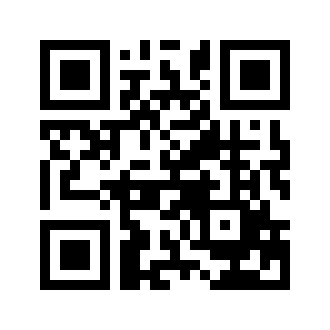 ایمیل:book@aqeedeh.combook@aqeedeh.combook@aqeedeh.combook@aqeedeh.comسایت‌های مجموعۀ موحدینسایت‌های مجموعۀ موحدینسایت‌های مجموعۀ موحدینسایت‌های مجموعۀ موحدینسایت‌های مجموعۀ موحدینwww.mowahedin.comwww.videofarsi.comwww.zekr.tvwww.mowahed.comwww.mowahedin.comwww.videofarsi.comwww.zekr.tvwww.mowahed.comwww.aqeedeh.comwww.islamtxt.comwww.shabnam.ccwww.sadaislam.comwww.aqeedeh.comwww.islamtxt.comwww.shabnam.ccwww.sadaislam.com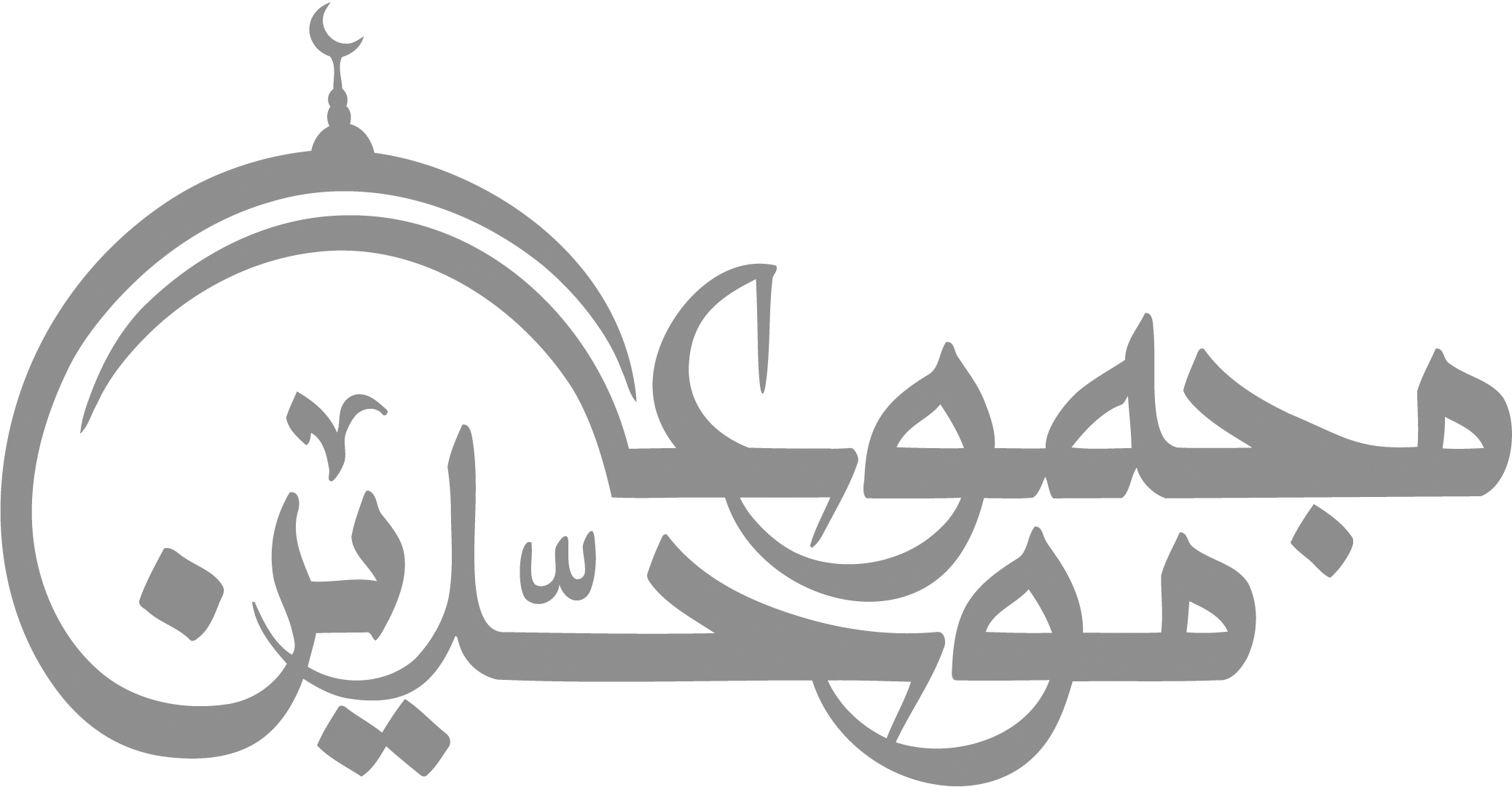 contact@mowahedin.comcontact@mowahedin.comcontact@mowahedin.comcontact@mowahedin.comcontact@mowahedin.comاللهم لاعيش الا عيش الآخرة
فارحم الأنصار و المهاجرة.
